МУНИЦИПАЛЬНОЕ КАЗЕННОЕ ОБЩЕОБРАЗОВАТЕЛЬНОЕ УЧРЕЖДЕНИЕ«ЕФИМОВСКАЯ ОСНОВАЯ ОБЩЕОБРАЗОВАТЕЛЬНАЯ ШКОЛА »КИЗЛЯРСКОГО РАЙОНА РД                                                             e-mail: efimovskayas@bk.ru  368814 Кизлярский р-он, с.Ефимовка ул. 40 лет ВЛКСМ  Республика Дагестан.Директор МКОУ  «Ефимовская ООШ»____________Исакова А.А.АНАЛИЗ ВОСПИТАТЕЛЬНОЙ РАБОТЫ МКОУ «ЕФИМОВСКАЯ ООШ»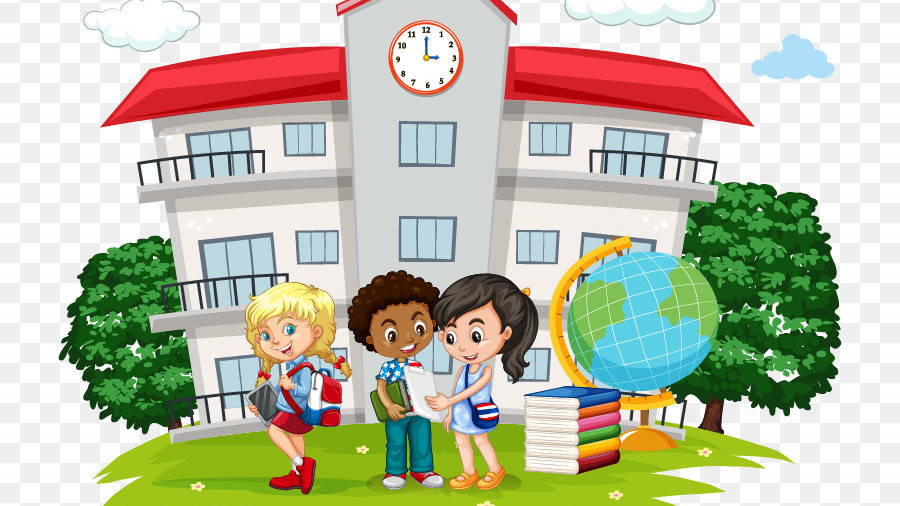 заместителя директора по УВР  Поповой Елены Федоровны.за 2018- 2019 учебный годСодержание анализа воспитательной работы школы:  1.Анализ  воспитательной работы школы по основным направлениям воспитательного процесса…………………………………………………………………..3-232. Анализ системы дополнительного образования……………………………………...24-263. Профилактическая  работа с учащимися группы риска……………………………26-304.Анализ работы школы с родительской общественностью…………………………..30-355. Анализ  работы органов ученического самоуправления……………………………35-376. Анализ работы методического объединения классных руководителей………….37-407. Анализ работы службы медиации………………………………………………………40-428. Анализ работы антикоррупционной направленности школы…………………………429. Заключение. Выводы по итогам работы.  Планируемые цели и задачи на 2019-2020 учебный год……………………………………………………………………………………..1.Анализ воспитательной работы МКОУ «Ефимовская основная общеобразовательная школа» МР «Кизлярский  район»  РД  за  2018-2019 учебный годВИЗИТНАЯ КАРТОЧКА ШКОЛЫДиректор школы  – Исакова Айшат Ахмедгаджиевна Заместитель директора по УВР– Попова Елена ФедоровнаСоциальный педагог – Омарова Лиана РамазановнаПедагог- психолог- Гаджимарданов Магамади АлиловичСтаршая вожатая – Магомедова Разалина Рамазановна Педагог-библиотекарь –Шахбанова Зумруд ДжамбулатовнаВсего учителей в школе – 14Имеют высшую квалификационную категорию – 3первую квалификационную категорию – 0соответствие занимаемой должности - 10В школе обучается – 70 учащихся Качественная характеристика организаторов  воспитательного процесса и классных руководителей.В 2018 -2019 учебном  году  воспитательную работу с учащимися в школе осуществляют заместитель директора по учебо-воспитательной работе Попова Е.Ф.– стаж работы в этой должности 1 год, старшая вожатая Магомедова Р.Р.-стаж работы-2 года, 9 классных руководителей.Цель воспитательной работы: создание условий для достижения учащимися необходимого для жизни в обществе социального опыта и формирования принимаемой обществом системы ценностей, создание условий для многогранного развития и социализации каждого учащегося и воспитанника.	Основные задачи:Развитие общей культуры школьников через традиционные мероприятия школы, выявление и работа с одаренными детьми.Выявление и развитие творческих способностей, обучающихся путем создания творческой атмосферы через организацию кружков, спортивных секций; совместной творческой деятельности учителей, учеников и родителей.Создание условий, направленных на формирование нравственной культуры, их гражданской позиции, расширение кругозора, интеллектуальное развитие, на улучшение усвоения учебного материала.Повышение социальной активности учащихся, их самостоятельности и ответственности в организации жизни детского коллектива и социума.Пропаганда здорового образа жизни, профилактика безнадзорности и правонарушений, социально-опасных явлений.Создавать условия для активного и полезного взаимодействия школы и семьи по вопросам воспитания учащихся.Практические задачи: -Выстраивание системы воспитательной работы согласно основным положениям Стратегии развития воспитания в  Российской Федерации до 2025 года;-Формировать у детей уважение к своей семье, обществу, государству, к духовно-нравственным ценностям, к национальному, культурному и историческому наследию; -Организовать работу, направленную на популяризацию традиционных российских нравственных и семейных ценностей; создать условия для сохранения и поддержки этнических культурных традиций, народного творчества;-Формировать у учащихся ответственное отношение к своему здоровью и потребность в здоровом образе жизни; прививать культуру безопасной жизнедеятельности, организовать работу по профилактике вредных привычек;-Способствовать развитию у ребенка экологической культуры, бережного отношения к природе; развивать у детей стремление беречь и охранять природу;-Вести работу, направленную на профилактику правонарушений и безнадзорности, социально-опасных явлений на основе развития сотрудничества с социальными партнерами, обеспечения межведомственного взаимодействия, совершенствования форм и методов сопровождения несовершеннолетних;-Воспитывать у детей уважение к труду, людям труда, трудовым достижениям; содействовать профессиональному самоопределению учащихся; -Продолжить работу по приобщению детей к социально-значимой деятельности, создать условия для воспитания у учащихся активной жизненной позиции и ответственности;Методологическую базу воспитательной системы составляют следующие подходы:Системный подход. Сущность подхода заключается в системном видении педагогических явлений и процессов, в различении отдельных компонентов системы и установлении между ними связей, в оценке результатов их взаимодействия и построении связей с другими внешними системами.Личностно ориентированный подход. Сущность подхода заключается в методологической ориентации педагогической деятельности, которая позволяет посредством опоры на систему взаимосвязанных понятий, идей и способов действий обеспечивать и поддерживать процессы самопознания и самореализации личности ребенка, развитие его неповторимой индивидуальности. Этот подход связан с устремлением педагога содействовать развитию индивидуальности учащегося, проявлению его субъективных качеств.Средовой подход предполагает использование окружающей социальной сред, ее культурных и социальных объектов для гармоничного развития личности ребенка и воспитания гражданственности.Рефлексивный подход позволяет использовать приемы рефлексии для формирования у ребенка потребности осуществлять самооценку своих отношений, результатов деятельности путем сравнения этих оценок с оценками окружающих людей, а также для дальнейшего корректирования собственной позиции.Основные принципы организации воспитанияПринцип гуманизма предполагает отношение к личности ученика как к самоценности и гуманистическую систему воспитания, направленную на формирование целостной личности, способной к саморазвитию и успешной реализации своих интересов и целей в жизни. Принцип духовности проявляется в формировании у школьника смысложизненных духовных ориентаций, интеллигентности и образа мысли российского гражданина, потребностей к освоению и производству ценностей культуры, соблюдению общечеловеческих норм гуманистической морали. Принцип субъектности заключается в том, что педагог активизирует, стимулирует стремление обучаемого к саморазвитию, самосовершенствованию, содействует развитию его способности осознавать свое «Я» в связях с другими людьми и миром в его разнообразии, осмысливать свои действия, предвидеть их последствия как для других, так и для собственной судьбы. Принцип патриотизма предполагает формирование национального сознания у молодежи как одного из основных условий жизнеспособности молодого поколения, обеспечивающего целостность России, связь между поколениями, освоение и приумножение национальной культуры во всех ее проявлениях. Принцип демократизма основан на взаимодействии, на педагогике сотрудничества педагога и ученика, общей заботы друг о друге. Принцип конкурентоспособности выступает как специфическая особенность в условиях демократического общества, предполагающая формирование соответствующего типа личности, способного к динамичному развитию, смене деятельности, нахождению эффективных решений в сложных условиях конкурентной борьбы во всех сферах жизнедеятельности. Принцип толерантности предполагает наличие плюрализма мнений, терпимости к мнению других людей, учет их интересов, мыслей, культуры, образа жизни, поведения, не укладывающихся в рамки повседневного опыта, но не выходящих за нормативные требования законов. Принцип вариативности включает различные варианты технологий и содержания воспитания, нацеленность системы воспитания на формирование вариативности мышления, умение анализировать и предполагать желаемый результат своей деятельности.	Современная школа сегодня имеет достаточную степень свободы в организации  воспитательного процесса в соответствии со своими возможностями и заявленными целями. В то же время это обстоятельство налагает ответственность за качество воспитательной деятельности на  образовательное учреждение, то есть школа должна гарантировать качество воспитания учащимся, родителям и обществу в целом, следовательно, и контролировать его, управлять им.В формировании и развитии личности учащихся школа отводит ведущую роль гражданско-патриотическому и нравственному  воспитанию, которое способствует становлению социально значимых ценностей у подрастающего поколения., воспитывает чувство любви и уважения к своей стране, её истории и традициям.Основной  целью  воспитательной  работы школы на 2018-2019 учебный год  является создание условий для  формирования у школьников высокого патриотического сознания, чувства верности своему Отечеству, а также уважительного отношения к прошлому, настоящему и будущему родного края, своей страны, воспитание гражданина-патриота, способного встать на защиту государственных интересов страны. Создание условий для формирования личности творческой, самостоятельной, гуманной, способной ценить себя и уважать других.Поставленная цель реализовывалась через следующие задачи:Развитие культуры школьников через традиционные мероприятия школы Выявление и развитие творческих способностей обучающихся путем создания творческой атмосферы через организацию кружков, спортивных секций; совместной творческой деятельности учителей, учеников и родителей.Повышение теоретического и научно-методического  опыта работы классных руководителей;Создание условий для физического, интеллектуального, нравственного и духовного развития детей.Повышение социальной активности учащихся, их самостоятельности и ответственности в организации жизни детского коллектива и социума.Укрепление связи семья-школа.Решение вышеперечисленных задач должно было способствовать развитию воспитательной системы школы.В 2018 - 2019 учебном  году в условиях ФГОС приоритетными направлениями в воспитательной   работе  являются:-  Гражданско-патриотическое воспитание;-  Духовно-нравственное воспитание;-  Физкультурно-оздоровительное;-  Правовое воспитание;-Воспитание по развитию межнациональных отношений в РД;- Воспитания противодействия терроризму и экстремизму;-Интеллектуально- познавательное- Воспитание грамотности по ПДД ит.д.	Данные направления воспитательной работы  реализуются через: - традиционные школьные мероприятия;- систему работы дополнительного образования;-  работу органов ученического самоуправления .- внеклассную и внеурочную деятельность по предметам.     Огромный воспитательный потенциал несут  школьные традиции,  которыепредставляют собой исторически культурное наследие, развивающееся с учетом современных реалий жизни.       Реализация    поставленных задач осуществлялась через планомерную работу методического объединения классных руководителей,  систему дополнительного образования, органов детского самоуправления и социальной службы школы.     В нашей школе реализуются целевые программы по основным направлениям воспитательного процесса. Такой системный подход позволяет сделать педагогический процесс более целесообразным, управляемыми, и, самое важное, эффективным. Анализируя в целом воспитательную работу школы в 2018-2019 учебном году можно сказать, что педагогический коллектив грамотно и эффективно выполнял свои функциональные обязанности, целенаправленно вел работу совместно с родителями и общественностью, что значительно повысило уровень общей культуры и дисциплины обучающихся, их гражданскую зрелость. Все работали по утвержденным планам, которые были составлены с учетом возрастных особенностей обучающихся и их интересов, с использованием разнообразных форм деятельности. Основными направлениями деятельности классных руководителей являлись следующие: учебная деятельность, внешкольная и внеклассная работа, профилактическая работа, здоровьесберегающая деятельность, работа с семьей, дополнительное образование учащихся, работа с учителями - предметниками, индивидуальная работа с учащимися.Задачи, поставленные перед классными коллективами, соответствовали  направлению работы школы и вытекали из воспитательных потребностей. Реализация поставленных задач осуществлялась через планомерную воспитательную работу.На основе выдвинутых задач были сконструированы воспитательные планы и программы, план работы библиотеки, план работы социального педагога, планы работ классных коллективов. В течение года были организованны и проведены следующие традиционные мероприятия1. Здоровьесберегающее воспитание (ГТО)В современных условиях проблема здоровья детей приобретает глобальный характер. Здоровье ребёнка, определяется воздействием внешних и внутренних воздействий на его организм, с одной стороны, и возможностями самого организма противостоять этим воздействиям. Учащихся необходимо научить правильно и целесообразно выбирать средства и формы для формирования здорового организма. С целью формирования у школьников ценности здоровья и здорового образа жизни в школе реализуется Программа «Здоровье»», являющейся основой для дальнейшего совершенствования механизма педагогического сопровождения деятельности по формированию культуры здоровья у учащихся, профилактике негативных явлений среди детей и подростков, включает в себя важнейшие механизмы по реализации государственной политики в воспитании здорового поколения.Основными задачами являются:•	формирование позитивных жизненных установок и ценностных ориентаций у детей и подростков;•	формирование стремления к здоровому образу жизни, осознание здоровья как одной из главных жизненных ценностей;•	пропаганда здорового образа жизни;•	организация деятельности с учащимися (изучение рейтинга ценности здоровья; пропаганда здорового образа жизни; привлечение учащихся к оздоровительным мероприятиям; просвещение в вопросах медицины и ведения здорового образа жизни; популяризация спорта и мотивации учащихся к ЗОЖ через деятельность ученического самоуправления; формирование социально-психологического климата в школьном коллективе).	    Внедряя традиции, пропагандирующие здоровый образ жизни, мы проводим тематические Дни здоровья, принимаем участие в ежегодной спартакиаде школьников, практикуем проведение бесед на тему отказа от курения,прафилактика по наркомании, борьбы со СПИДом. 	     Социальный педагог и заместитель директора по учебо-воспитательной работе работают над профилактикой и коррекцией асоциальных привычек: табакокурения, токсикомании, алкоголизма, наркотиков,  сотрудничая  с социумом в рамках межведомственного взаимодействия, а также организуют  социально-педагогическую поддержку подростков группы риска. Медико-профилактическая деятельность школы включает в себя: - создание условий, соответствующих санитарно-гигиеническим нормам учебно-воспитательного процесса (освещение, микроклимат);-  своевременное информирование классных руководителей, администрации школы о состоянии здоровья обучающихся;-  организацию профосмотров школьников;- организацию встреч со специалистами в целях профилактики и сохранения здоровья.При всей значимости урока, как основы процесса физического воспитания в школе, главенствующая роль в укреплении здоровья учеников и пропаганде здорового образа жизни, безусловно, принадлежит внеклассной спортивно - массовой работе.          В течение учебного года классными руководителями были проведены тематические классные  часы, беседы, просмотры фильмов и презентаций, конкурсы рисунков.Темы бесед, классных часов по вопросам гигиены, охраны здоровья и формирования здорового образа жизни:1-4 классы1. Цикл бесед "Гигиена школьника".2. "Чтобы зубы не болели".3. "Беречь глаз как алмаз".4. "Да здравствует мыло душистое".5. "О хороших привычках".6. "Учимся отдыхать".7. "Загадки доктора Неболита".8. "Ты и телевизор".9. "ТВ + здоровье".10. "Твой режим дня".11. "Не видать грязнулям счастья".12. "Смейся на здоровье. Улыбка и хорошее настроение".13. Цикл классных часов "Как уберечь себя от беды".14. Цикл классных часов "Наше здоровье в наших руках".15. Инструктажи по предупреждению травматизма (ПДД, поведение на уроках физкультуры, правила техники безопасности на уроках труда, во время прогулок, экскурсий и походов).5-7 классы	1. Цикл бесед "Гигиена школьника".2. "Здоровые привычки - здоровый образ жизни".3. "Я здоровье берегу, сам себе я помогу".4. "Кто наши враги".5. "О спорт, ты - мир!".6. "Режим питания".7. "Вредные привычки и их преодоление".8. "Пока горит свеча".9. "Здоровый образ жизни - главное условие профилактики возникновения вредных привычек".10. "Бросай курить - ты уже не маленький".11. "Память: как ее тренировать".12. "Особенности влияния никотина и других токсических веществ на развитие организма человека".13. "Сотвори себя сам".14. "Нет наркотикам".15. "О ВИЧ-инфекции".16. Занятия по профилактике наркомании.8-9-е классы1. Цикл бесед "Гигиена умственного труда".2. "Зависимость здоровья человека от окружающей среды".3. "Вредные привычки и здоровье человека".4. "Здоровье человека XXI века".5. Гармония тела и духа".6. "Кушайте на здоровье".7. "Прелести "свободной любви""8. "Умение управлять собой".9. "Крик о помощи".10. "Прощайте, наркотики!".11. Занятия по профилактике наркомании.12. "Суд над наркоманией".13. "Исцели себя сам".14. "Экзамены без стресса".15. "Сделай правильный выбор".16. "Разговор на чистоту".17. Акция "Внимание, СПИД!".18. "Не оборви свою песню!".Тематика родительских собраний и других мероприятий для родителей по проблеме формирования здорового образа жизни (с привлечением медицинских работников):1. "Здоровье ребенка в руках взрослых",2. "Здоровая семья: нравственные аспекты",3. "На контроле здоровье детей",4. "Режим труда и учебы",5. "Физическое воспитание детей в семье",6. "Алкоголизм, семья, дети",7. "Пагубное влияние курения табака на здоровье человека",8. "Вредные привычки у детей",9. "Подготовка к экзаменам. Как противостоять стрессу",Физкультурно-оздоровительная и спортивно-массовая работы в школе включает в себя следующие виды деятельности:• мониторинг состояния физического развития современного поколения детей;• пропаганду здорового образа жизни через урочную, внеклассную, досуговую, деятельность, организацию физкультурно-оздоровительной и спортивно-массовой работы в школе; • участие в разработке и внедрении профилактических и воспитательных программ, программы развития школы; • расширение возможностей сферы досуга обучающихся через сохранение и развитие сети спортивных и оздоровительных секций на базе школы, внеклассную и внеурочную деятельность;• воспитание будущих родителей и психолого-педагогическое просвещение взрослых в области семейного досуга через участие в спортивных мероприятиях; • формирование привычки спортивного досуга и внимания к своему здоровью, как семейной ценности;     Состояние здоровья детей в современных условиях значительно зависит от условий, в которых находятся дети (безопасность пребывания в школе, санитарно-гигиеническое состояние помещений, освещенность и температурный режим помещений, нормальное функционирование всех систем жизнеобеспечения).        Особое внимание уделяется санитарно - гигиеническому состоянию школы.Анализ воспитательной работы по здоровьесберегающему воспитанию позволяет сделать следующие выводы:- внеклассная спортивно - массовая работа в школе проводится на среднем  уровне, сказывается отсутствие спортзала, и хорошо оборудованной площадки. Спартакиады, Веселые старты и т.д. стимулируют обучающихся к систематическим, регулярным занятиям спортом. Они являются эффективной формой пропаганды физической культуры и спорта среди учащихся. Работу в данном направлении необходимо продолжать.Гражданско-патриотическое воспитание.Гражданственность и патриотизм во все времена определяли духовно-нравственное состояние общества. Сейчас, когда все чаще можно встретить жестокость и насилие, проблема гражданско-патриотического воспитания становится более актуальной.Гражданское и патриотическое воспитание не могут рассматриваться отдельно друг от друга, так как воспитывать гражданина страны означает воспитывать патриота.Воспитание гражданина страны - одно из главных условий национального возрождения. Функционально грамотный гражданин - это человек, любящий Родину, умеющий реагировать на изменения в обществе, защищать свое человеческое право. Понятие гражданственность предполагает освоение и реализацию ребёнком своих прав и обязанностей по отношению к себе самому, своей семье, коллективу, к родному краю, Отечеству, планете Земля. Это проблемы не только философские, социальные, экономические, но и педагогические. Важно воспитать деятельного гражданина своей Родины, а не стороннего наблюдателя. Формируя гражданина, мы, прежде всего, должны видеть в нем человека. Поэтому гражданин с педагогической точки зрения - это самобытная индивидуальность, личность, обладающая единством духовно-нравственного и правового долга.Гражданско-патриотическое воспитание способствует становлению и развитию личности, обладающей качествами гражданина и патриота своей страны.Формирование гражданских и патриотических качеств личности школьников, воспитанию у них активной жизненной позиции - одна из основных целей, стоящая перед любым классным руководителем.Воспитание через систему классных часов.Классные часы гражданско-патриотической направленности:«Государственные символы России»;«Я – гражданин России»;«Символика России»; «Уроки нравственности»;«Семейные ценности»;Мои «хочу» и мои «могу»;«Здравствуй юность в сапогах» - «Мой папа – солдат»;Просмотр видеофильмов о войне;«Труженики тыла нашего района»;«Славим подвиг русского народа»; «9 декабря – День героев Отечества»;«Что такое толерантность или  Любите себя и других»;Участие детей в социально-значимых мероприятиях.Акция «Чистый школьный двор» ;Подари учебник школе (ежегодно);Помоги собраться в школу (ежегодно);Участие в феврале в традиционном месячнике военно-патриотической работы (ежегодно).Таким образом, в процессе специально организованного обучения и воспитания общество получает нравственно устойчивую личность, социально активного, в правовом и общекультурном плане грамотного и законопослушного гражданина государства. В то же время высокий уровень нравственного развития помогает ребенку ориентироваться в сложных социально-экономических проблемах, разбираться в общественно-политической жизни страны. А целенаправленное освоение подрастающим поколением нравственных ценностей, являющихся основой становления сознательного гражданина, в свою очередь, объективно необходимо как для общества, так и для самого ребенка.Учащиеся школы принимают активное участие в жизни и благоустройстве территории МКОУ «Ефимовская ООШ». Ежегодно весной  проводится субботник по благоустройству пришкольной  и прилегающей к школе территории. В течение года учащиеся школы ухаживают за  территорией.В течение учебного года  в данном направлении проводились общешкольные тематические линейки,  уроки мужества в дни знаменательных дат,  творческие   конкурсы, выставки работ учащихся.- Мероприятия ко Дню единства Народов Дагестана(согласно плану)В МКОУ «Ефимовская ООШ» в период с 12-14 сентября были проведены следующие мероприятия, посвященные Дню единства народов ДагестанаТоржественная  линейка на тему «Сила Дагестана в единстве народов и наций», на которой выступила историк школы Магомедова К.А.с речью о единстве народов Дагестана как основе политической стабильности социально-экономического и культурного развития республики;
- открытые классные часы в 1-4классах на тему «Я-дагестанец»,    в 8-9 классах на тему «Мы вместе дружбою сильны»;
- конкурс сочинений среди учащихся 8-9  классах на темы : «Мой Дагестан», «Мы - одна семья»14.09.2018 г. учитель аварского языка Хадалова Ш.Р. провела внеклассное мероприятие «Дагестан –наш край любимый».Мероприятие было очень насыщенным :учащиеся школы  читали стихи и пели песни о дружбе, показали инсценировки, танцевали национальные танцы, просмотрели видеоролики...Вместе с учителем они составили свой «Закон дружбы»,в котором они указали свои правила дружеских отношений.Праздник, посвященный Дню народного единства. Это не только праздник изгнания интервентов, несущих чуждые нам ценности, это праздник дружбы и объединения, праздник любви и согласия. Помните лозунг победителей: держаться вместе, любить и помогать друг другу, уметь искренне прощать обидчика. Рассказ учителя сопровождался показом презентации. Проведенные мероприятия стали возможностью напомнить нам всем о наших общих корнях и осознать в полной мере то, что единство народов во все времена было и остаётся главной национальной идеей России, залогом её достойного будущего.  Понять, что для того, чтобы добиться национального успеха, все мы должны быть вместе, независимо от возраста, рода занятий, национальности и политических пристрастий. Проведен цикл  мероприятий, посвященных Дню конституции, Дню Матери, Дню  памяти жертв политической репрессии.-.Кл.час «День памяти – День белого журавля»-Участие в конкурсе  зарница «Смотр строя и песни»- «День народного единства» мероприятия по отдельному плану.- Декада толерантности «Давайте жить дружно»-Общешкольное мероприятие  «Материнское сердце»- Конкурс чтецов «Материнская любовь»- Цикл классных часов, посвященных Дню конституции РФ-  Акция «Я выбираю спорт»,  посвященный 25-летию  Конституции РФЦикл классных часов, посвященных Дню Матери.Месячник военно-патриотического воспитанияОбщешкольный классный час «Дню Защитника Отечества посвящается…»День воинской славы. Победа под Сталинградом.Участие в конкурсной программе  к 23 февраля «А ну-ка, парни» (5-9 кл)       4. Уроки мужества «Живая память»        5.Общешкольное мероприятие «Герои России моей»5-9 кл       6.А ну-ка, мальчики! (1-4 кл)Тематические уроки мужества, посвященные 74-ой годовщине Победы в Великой Отечественной войне3.Духовно-нравственное воспитание учащихсяЗажечь искру душевной чистоты, любви к ближнему, уважения к старшему, а через эту искру разжечь костер духовности, патриотизма, нравственности – одна из первостепенных задач  педагогического коллектива. В соответствии с Законом Российской Федерации “Об образовании” и «Концепции духовно-нравственного развития и воспитания личности гражданина России»:  развивающемуся обществу нужны нравственные, предприимчивые люди, которые могут самостоятельно принимать общественные решения в ситуации выбора, прогнозируя последствия, способные к сотрудничеству, обладающие развитым чувством ответственности за судьбу страны. Поэтому приоритетным  направлением в  воспитании подрастающего поколения  является  духовно-нравственное воспитание.. Духовность тесно связана с национальной идеей процветания и защиты современной России, без нее невозможно добиться серьезного результата ни в политике, ни в экономике, ни в системе образования. Перед школой стояла задача  создания  необходимых условий для духовно-нравственного воспитания учащихся. -  взаимодействие с семьями учащихся;-   учебно-воспитательный  процесс;-   информационно - просветительскую работу; - систему  воспитательных мероприятий школы, реализуемых  совместно с учреждениями дополнительного образования.     Огромную роль в формировании  духовных ценностей играют  традиции школы.«День знаний», «День учителя» , «8 марта», «День толерантности», акция «Чистое село», акция «Твори добро», акция «День пожилого человека» и т.д.Воспитание ценностного отношения к прекрасному, формирование представлений об эстетических идеалах и ценностях происходит на занятиях  кружков художественно-эстетического цикла, уроков технологии, результатом которых являются ежегодные  творческие выставки. Так,   в  октябре в рамках праздника «Осень золотая» была организована выставка «Дары природы» Учащиеся  1-4 кл. представили оригинальные композиции  из овощей и фруктов,  творческие рисунки и аппликации,  работы, выполненные учащимися из мозаики.       Формирование активной жизненной позиции, личности, способной отвечать за свои поступки, лидерских качеств  происходит в период  организации и проведении  в социально значимых  дел.Волонтерское движение – совсем молодое направление в деятельности нашего образовательного учреждения.  Инициатором этого движения стал ученический клуб «Бумеранг». Основная деятельность клуба «Бумеранг» - пропаганда здорового образа жизни среди  школьников, организация  работы среди учащихся по патриотическому воспитанию.В целях формирования толерантного отношения к инвалидам и лицам с ограниченными возможностями здоровья  в школе проведены Уроки Доброты. В начальных классах были проведены беседы «Что такое добро?» На примерах детям было рассказано, какой смысл люди вкладывают в понятие «добро», «зло», о том, что доброта делает нас отзывчивыми и терпимыми, способными дарить окружающим заботу и любовь. В нашем современном мире такие качества, как доброта, милосердие, начали уступать место себялюбию, эгоизму, черствости, равнодушию, хамству, высокомерию. Этого нельзя допускать. Дети вместе с учителями слушали притчи, песни – притчи, готовили презентации, выполняли творческие работы. Но главное – думали, размышляли о том, что доброту можно дарить по разному, говорили о добрых словах и мыслях, вспоминали пословицы и поговорки со словом «Доброта», выполняли практические задания. Обсуждали утверждения «Быть добрым легко», «Человека можно заставить быть добрым», «Можно стать добрым на время», «Добротой можно принести вред», «За добром всегда платят добром». На уроках обучающиеся пытались ответить на вопросы: Что такое  добро? и Что такое зло?  Им было предложено  закончить  фразы  «Добрый человек-это…», «Доброта – это…».Что значит, по – вашему, принимать человека таким, какой он есть?   Были просмотрены презентации «Толерантность - не значит равнодушие!» , «Слепоглухие: кто они такие? Как им помочь?", видеоролики   "Мир слепоглухих", "Слово на ладони»", "Один в темноте". Отрывок  из фильма.  «Аутисты» , видеоролики Светланы Копыловой «Окно», «Камень»Классные руководители обратили внимание ребят на  необходимость деятельного участия каждого неравнодушного человека в  судьбах людей с  ограниченными возможностями, и, в  частности, инвалидов по  слуху и  зрению, рассказали об  успехах в  обучении слепоглухонемых людей в  нашей стране, их  дальнейшую поддержку.Только любовь, которая проявляется в общении  пробуждает и  развивает в  слепоглухонемых  способность ориентироваться в  окружающей среде и  достигать определенных успехов в  жизни.На уроках ребята  познакомились с жестами и алфавитом  для людей, которые не видят или  не слышат. Они попробовали поставить себя на место детей с ограниченными возможностями по слуху и зрению, почувствовать, как страшно остаться одному, без поддержки и понимания близких людей.  Они, поделились своим опытом общения с инвалидами, который они имеют на данный момент.  Чувство сопереживания, сочувствия отразилось в высказанных учениками  словах  о судьбе людей, ставших отрезанными от внешнего мира не по своей воле. Их опыт  по общению с такими людьми доказал , что жизнь инвалидов по зрению и слуху очень трудна.  Вывод, который был сделан - станьте добрее к тем, кто от рождения или в силу обстоятельств лишён возможности традиционно общаться с окружающим миром, помните о них, помогайте им!Уклад школьной жизни моделирует пространство культуры с абсолютным приоритетомтрадиционных нравственных начал. Учитель через уклад школьной жизни вводит ребенка в мир высокой культуры. Но принять ту или иную ценность ребенок должен сам, через собственную деятельность. Поэтому педагогическая поддержка нравственного самоопределения школьника есть одно из условий его духовно-нравственного развития. В процессе нравственного самоопределения пробуждается самое главное в человеке – совесть – его нравственное самосознание. Таким образом, работу по воспитанию нравственных ценностей  у учащихся  можно считать удовлетворительной.4. Правовое воспитание учащихся         Формирование правовой культуры подростков –  одна из основных задач воспитательной работы. Основу ее составляют такие важнейшие характеристики как знание своих прав и обязанностей,  чувство собственного достоинства и уважения окружающих, миролюбие, терпимость; основных правовых ценностей, знаний о правах, свободах человека, способах их реализации, об основных отраслях права, включая знания о государстве, о выборах;  пониманию  прав и обязанностей гражданина Российской Федерации, ценности (солидарности, справедливости, гражданского долга, уважения к правам других, толерантности), а также необходимые социальные компетенции через получение практических навыков применения  этих знаний в жизни. Формирование культуры межнациональных отношений – еще одно из  направлений воспитательной работы в школе. Ведется работа по развитию у учащихся толерантного мышления. Большое внимание уделяется противодействию проявлениям экстремизма, деятельности неформальных молодежных объединений экстремистского толка  	Формирование правовой культуры у всех категорий  участников образовательного процесса проходит через включение обучающихся в творческие мероприятия, организацию доверительного общения среди подростков, предоставление альтернативы проведения свободного времени.           В течение первого полугодия  большое значение придавалось изучению правовых  документов учащимися, родителями. Согласно плану учащиеся изучали Конвенцию  ООН о правах ребенка, Устав школы, Конституцию РФ, Кодексы РФ, государственную символику РФ, Республики Дагестан, на классных часах, при беседах, классными руководителями рассматриваются такие темы:-Устав школы. Права и обязанности учащихся.-Уголовное наказание несовершенолетних-Правовой турнир-«Конституционные права и обязанности»-Права детей – забота государства.  Закон « О правах ребенка в РК».-Административные правонарушения и подросток.-Опасность вредных привычек. Преимущества здорового образа жизни.-«От безответственности до преступления один шаг»-«Наркомания  - знак беды. Насвай последствия употребления»Социальным педагогом и психологом в течении  года рассматривались такие вопрсы:-Групповая дискуссия «На что я имею право».-Закон РКот23.11.10 «О внесении изменений и дополнений в некоторые законо-дальные акты РК по вопросам обеспечения защиты прав ребенка»-Конфликтные ситуации, способ их регулирования-Ответственность за ложный телефонный звонок о заложенной бомбе-Правоспособность граждан-Закон и правопорядок-Беседа инспектора ПДН с подростками. -Лучший знаток прав и обязанностей школьникаПодобные правовые беседы прививают детям навыки правильного поведения в каких-либо конфликтных ситуациях.Особая задача классного руководителя — помощь родителям в правовом воспитании детей.Особую роль в работе по профилактике правонарушений среди подростков играет консультативный орган – Совет профилактики,На внутришкольном учете, а также на учете ПДН стоит 1 человек ученик 9 класса Хайрудинов А.М. Таким образом, на основании данной работы можно сделать вывод о необходимости организации систематической работы по формированию правовой культуры учащихся.Правовое воспитание и обучение призвано сформировать у учащихся современное правовое мышление, помочь новому поколению молодежи войти в жизнь более терпимыми, миролюбивыми, свободными от идеологического максимализма и фанатизма.-Работа с «трудными»В целом, работа с “трудными” детьми , правовое воспитание являются одним из видов деятельности в плане воспитательной работы.1.Проводились беседы с детьми на разных уровнях: администрация- классный руководитель -родители-ученик2.На одного «трудного» ребенка заведен индивидуальный дневник , в котором фиксируется все данные , а также динамика изменений в поведении и обучении этого учащегося: карта изучения и индивидуального сопровождения «трудного» ; характеристика; акты обследования семьи, условий жизни и воспитания; план работы с данным учеником; отчеты об успеваемости , посещаемости занятий, занятости ребёнка в кружках и внеклассных мероприятиях, об интересах, увлечениях и круге общения.Работа с данным учащимся ведётся в соответствии с  планом работы:1.Ведётся	систематический	контроль	пропусков	учебных	занятий,своевременно выясняются причины пропусков.2.Ведётся учет пробелов в знаниях, умениях и навыках .При необходимости оказывается помощь при подготовке домашних заданий.3.Проводятся разъяснительные беседы о правилах поведения в классном коллективе. Закрепляются на практике правила поведения на уроках, переменах, соблюдения режима дня школы.Проводятся индивидуальные беседы с ребятами о сознательной дисциплине, об уважении к окружающим.Поддерживается постоянная связь с родителями (в телефонном режиме) Проводятся беседы с родителями об успехах и не успехах ребёнка в школьной жизни.Проведение разъяснительной работы по вопросам воспитания и обучения учащихся5.Развитие межнациональных отношений в Республике ДагестанОгромное внимание в нашей школе уделяется развитию межнациональных отношений. Наша Республика многонациональна , поэтому необходимо проводить работу по сохранению братских отношений между различными национальностями, и еще потому, что только в единстве наша сила.Мероприятия , проведенные в этом направлении.Выставка  рисунков  на тему : «Мы дружбой народов сильны». Уголок в кабинете  аварского языка« Изделия умельцев народов Дагестана»
Кл.час «Дружба народов Дагестана» Кл.час «Дружба народов России»Кл часы «День единства народов Дагестана» Просмотр презентации  «Мой любимый Дагестан» Конкурс стихов Р.Гамзатова «О Дагестане»« Дагестан-культура и традиции».Кл.час «Дагестан –мой край родной». «Горжусь тобой – мой славный народ»  Встреча учащихся школы с имамом сельской мечети и представителем духовного управления района6.Работа по профилактике терроризма и экстремизма.    Одним из важнейших направлений профилактической работы школы является профилактика экстремизма и терроризма  среди учащихся. Меры профилактики экстремизма в молодёжной среде
 Противодействие (т.е. пресечение и профилактика) экстремистской деятельности основывается на следующих принципах:  1)    признание, соблюдение и защита прав и свобод человека и гражданина, а равно законных интересов организаций;
  2)    законность;
  3)    гласность;
  4)    приоритет обеспечения безопасности Российской Федерации;
 5)    приоритет мер, направленных на предупреждение экстремистской деятельности;
  6)    сотрудничество государства с общественными и религиозными объединениями, иными организациями, гражданами в противодействии экстремистской деятельности;
  7)    неотвратимость наказания за осуществление экстремистской деятельности.
Эти основные принципы являются определяющими при выборе средств и методов реагирования на факты и обстоятельства, имеющие признаки экстремизма. 
Профилактика экстремизма и терроризма предполагает:

  - организация проведения мониторинга в сфере профилактики экстремистской деятельности;

  - разработка и организация проведения мероприятий, направленных на обеспечение профилактики экстремизма;

  - изучение опыта работы по профилактике экстремизма других  учебных заведений;

  - проведение анализа эффективности мер по профилактике экстремизма.
          В целях     профилактики экстремизма и терроризма школа взаимодействует  с правоохранительными органами, отделом по работе с молодежью администрации Кизлярского района, администрацией сельского поселения села Ефимовка, имамом сельской мечети Хадаловым Хабибом. Учащиеся принимают активное участие в следующих традиционных мероприятиях:
Для реализации комплексной программы противодействия терроризму и экстремизму в МКОУ «Ефимовская ООШ» была проведена следующая работа:1.Совещания по вопросам противодействия терроризму и экстремизму.1.1.Совещания антитеррористической направленности проводились в   ноябре.1.2.Совещание с педагогическим составом школы проводилось 2 раза.2.Инструктажи, практические занятия, тренировки, учения.2.1.Инструктажи проводились с сотрудниками и учащимися школы регулярно.2.2.Практических занятий за данный промежуток времени проведено два.2.3.Проведено две тренировки по эвакуации людей из здания школы: - при пожаре – в октябре;- при обнаружении бесхозного предмета – в ноябре.3.Мероприятия по выполнению решений антитеррористической направленности  проводились в соответствии с поставленными задачами.4.Мероприятия по выполнению решений антитеррористической направленности:4.1.Откорректированы схемы эвакуации, инструкции персоналу и учащимся в случае угрозы совершения террористического акта и других ЧС;4.2.Проверена исправность внутренних технических средств оповещения;4.3.Приняты меры по усилению контроля за охраной систем жизнеобеспечения школы и исполнением требований режима.5.Мероприятия по осуществлению контроля.5.1.Ежедневно производится обход школы и принимаются меры по устранению недостатков. Кроме этого сторожами проводится проверка в ночное время не менее двух раз.5.2.Посетители с разрешения администрации школы. Осуществляется надежный круглосуточный контроль за вносимыми в школу предметами ручной клади силами тех.персонала  и сторожей.5.3.Проводится периодическая проверка наличия и исправности средств пожаротушения.  5.4.Проводится ежемесячная профилактика пожарной сигнализации. 6.Мероприятия по подготовке методических материалов (инструкций, памяток, планов проведения тренировок, учений и др.)6.1.Разработка документации по антитеррористической защищенности школы, инструкций и памяток завершена. Выполняется текущая работа по обновлению и переработке документов.7.Внеклассная работа с учащимися:3 сентября в России памятная дата – День солидарности в борьбе с терроризмом. В нашей школе  к этой дате был приурочен ряд мероприятий, посвященных проблемам борьбы против терроризма и экстремизма: Часы общения на тему:   1. «Жизнь без терроризма»  -1 класс-11 обучающихся (кл.рук. Магомедова Р.Р.)2. «Терроризм-угроза жизни» -2 класс -9 обучающихся(кл.рук. Шахбанова З.Д.) 3.  «Мир под угрозой терроризма»- 5 -6-10обучающихся, 2 педагога; 4. «Беслан-наша боль и горе»- 7-9 классы-  21 обучающихся, 3 педагога;Для обучающихся 5-9  классов был показан видеофильм «Трагедия в Беслане». ( зам.дир.по УВР Попова Е.Ф.)В 1-4 Классах в количестве  35 учащихся  и  4 учителей нач. кл. был проведен конкурс рисуков на асфальте «Мир на земле глазами ребенка»08.09.2018г.  в 9 кл., количестве 6уч. после 4 урока, в 10:55. , инспектор по делам несовершеннолетних,  провел с учащимися беседу по профилактике терроризма и правомерном поведении  по совместному плану работы МКОУ «Ефимовская ООШ» Кизлярского района РД и инспектора ОПДН  ОМВД Росии по Кизлярскому району  по предупреждению и пресечению правонарушений среди учащихся на 2018-2019уч.год. Во исполнение Распоряжения Правительства РД от 12 декабря 2011 г.   № 336-р «О концепции республиканской целевой программы «Противодействие экстремизму и терроризму в РД»  была проведена беседа на тему: «Как не   стать  жертвой  преступлений»Инспектор ОПДН  ОМВД России по Кизлярскому р-ну.  Валиев Р.Р.   встретился с учащимися МКОУ «Ефимовская ООШ» 9кл.  В ходе своей беседы инспектор обратил внимание  на правомерное поведение  и напомнил о том, что уголовная ответственность наступает с 16 лет, а за совершение тяжких и особо тяжких преступлений с 14 лет.  Административная ответственность наступает с 16 лет. Валиев Р.Р.так же  отметил, что отрицательно сказывается на будущем молодого человека и  плохое поведение в учебном заведении, поскольку данный молодой человек ставится на учет и контролируется сотрудниками полиции. В дальнейшем у  молодежи, состоящей на учете могут возникнуть проблемы при приеме на  службу в армию, поступлении в учебные заведения, приеме на работу.Также инспектор по делам несовершеннолетних Валиев Р.Р. провел с учащимися беседу по профилактике терроризма и экстремизма.  Он  предупредил учащихся об уголовной ответственности за пропаганду идей  террористического или экстремистского характера, а также за осуществление деятельности направленной на разжигание межрелигиозной ненависти и розни,   совершение иных противозаконных действий, направленных на поддержание терроризма и экстремизма.  Обратил внимание присутствующих и на недопустимость совершения ложных вызовов о готовящемся акте терроризма, поскольку за такие шутки статьей 207 Уголовного кодекса предусмотрена уголовная ответственность в виде максимального наказания   -   лишения свободы на срок до трех лет.  Инспектор по делам несовершеннолетних  Валиев Р.Р. также предупредил учащихся  о недопущении распространения информации о готовящемся акте терроризма  в сети Интернет и привел пример из служебной практики, когда сотрудниками полиции   МОМВД России по Кизлярскому району    было установлено, что 24-летний житель города Кизляр, находясь у себя дома,  из хулиганских побуждений на странице группы знакомств в социальной группе разместил сообщение с ложной информацией.   По данному факту сотрудниками полиции было возбуждено уголовное дело по признакам состава преступления, предусмотренного частью 1 статьи 207 Уголовного кодекса Российской Федерации «Заведомо ложное сообщение об акте терроризма».  В завершении беседы инспектор призвала учащихся соблюдать внутренних распорядок образовательного учреждения, дисциплину и уважительно относиться к педагогам и друг к другу. 10 сентября 2018 нашу школу посетили представители духовенства  отдела Просвещения  с просветительской беседой в рамках профилактики терроризма и экстремизма  «Терроризм в 21 веке». Ученикам  5-9 классах в кол-ве 31 человек рассказали, что ислам не имеет ничего общего с терроризмом, школьникам е только рассказали о таких страшных явлениях как экстремизм, но и показали кадры из документальных фильмов , где родители страдают от потери своих сыновей. В заключение   мероприятия его участники перешли к формату «вопрос-ответ». Учащиеся ответили правильно на все вопросы гостей .19.09.2018г. в 1-9 кл. в количестве 63уч. ответственным учителем за инструктажи Гаджимардановым Магомедом Алиловичем  был проведен инструктаж на  линейке с приглашением администрации школы , Во исполнение Распоряжения Правительства РД от 12 декабря 2011 г.   № 336-р «О концепции республиканской целевой программы «Противодействие экстремизму и терроризму в РД с использованием ИКТ. Гаджимарданов М.А.показал  видео ролики и провёл инструктаж  на тему : «Бдительность никому не помешает».В ноябре проведен цикл бесед и классных часов:- Беседа с учащимися о последствиях ложных сообщений о готовящихся террористических актах  (2-й класс - кл. руководитель Шахбанова З.Д)Цель: обеспечение безопасности обучающихся  во время учебной и внеурочной деятельности путем повышения безопасности их жизнедеятельности.; - для 1-го класса разработано мероприятия «Добро и зло или твой нравственный выбор» (кл. руководитель Магомедова Р.Р.)Цели: Воспитание чувства уважения к людям других национальностей, развитие международных отношений;-  Проведение классными руководителями бесед с учащимися и ознакомление по теме "Терроризм и его сущность" (4-е класс  Дамирова  Б.М.)Его цель - содействие развитию у учащихся духовного, интеллектуального, экологического, общественного потенциала; воспитание чувства неприятия к насилию, терроризму и экстремизму.- "Действия учащихся в экстремальных и чрезвычайных ситуациях, связанных с терроризмом" (5-е и 6 –е классы - кл. руководители Хадалова Ш.Р. и Курбанмагомедова П.Ш..)Просмотр фильма «Что считается экстремизмом в социальных сетях?(7-9 классы)26.04.2019г.  согласно графику  мероприятий общеобразовательных учреждений муниципального района «Кизлярский район» на 2018/2019 учебный год по профилактике экстремизма и терроризма, развитию межнациональных отношений, духовно-нравственному и патриотическому воспитанию подрастающего поколения в  МКОУ «Ефимовская ООШ» заместителем директора по УВР Поповой Е.Ф. было проведено общешкольное мероприятие «ИХ ИМЕНА ПОМИТ СТРАНА», посвященное детям Беслана, погибшим от  рук террористов в захваченной школе, а мероприятии присутствовали  ведущий специалист МКУ «ИМЦ»  Магомед Магомедрасулович , уполномоченный участковый УУП ОМВД России по Кизлярскому району майор полиции Эседулаев Азиз Абдулганиевич.  У мероприятия была очень насыщенная программа, дети с трепетом читали стихи о трагичных событиях в Беслане, была проведена вахта памяти погибших детей от рук террористов, девочки начальных классов исполнили танец ангелочков.      Присутствующие в зале под звук метронома почтили память всех погибших в террористических актах минутой молчания. В конце мероприятия выступила директор школы Исакова А.А., поблагодарив всех учащихся за выступление и пожелала всем мирного неба на нашей кизлярской земле. И по традиции завершилось мероприятие акцией «Запуск белых шаров « в небо. Присутствующие дружно поддержали акциюЦель: Формирование необходимых навыков при действии по противодействию терроризму и экстремизму.8.Работа по профилактике антитерроризма проводится также и с родителями на родительских собраниях.Проведено родительское собрание, на котором освещается вопрос по комплексной безопасности. Так  2018 уч.г  вниманию родителей  были  представлены доклады на тему: «Терроризм - главная угроза человечеству», «Ребенок  один дома». Все разъяснения в ходе чтения докладов сопровождались показом красочных слайдов и видеосюжетов. В течение 2018-2019 уч.г  классные руководители также вели работу с родителями по профилактике антитеррористической защищенности: памятки для родителей, беседы, практические занятия, творческие  задания.7.Профилактика ДДТТВ целях активизации деятельности по предупреждению детского дорожно-транспортного травматизма в школе на протяжении 2018-2019 учебного года проводилась профилактическая работа в соответствии с планом профилактики детского дорожно-транспортного травматизма. Для организации эффективной профилактической работы в данном направлении, совершенствования её содержания, форм и методов в школе были   проведены следующие мероприятия:1.Оформлены школьные стенды «Внимание, дорога!», «Безопасность жизнедеятельности» и т.д.2.Для каждого обучающегося составлены индивидуальные схемы маршрута (маршрутные листы) из дома в школу и из школы домой, вклеены в дневники обучающихся.3.Со всеми обучающимися проведены вводные инструктажи.4.На августовском родительском собрании проведены беседы с родителями на тему «Как обучить ребенка правилам дорожного движения»;5.В сентябре  организован и проведен месячник безопасности дорожного движения «Внимание, дети!», в рамках которого   проведены классные часы, беседы по темам: «Осторожно! Дети на дороге!»,  « Дорога от дома к школе», «Правила пользования общественным транспортом», «Поведение в школьном автобусе, «Правила посадки и транспортировки пассажиров»; В течении года были проведены все запланированные мероприятия:1. Просмотр обучающих видеофильмов и мультипликационных фильмов о ПДД. При работе по профилактике ДТП регулярно используются настольные печатные, дидактические и сюжетно ролевые игры.2. Встреча с работниками ГИБДД.Работа по предупреждению ДДТТ проводится не только на классных часах, собраниях, но и на уроках окружающего мира, технологии, физической культуры и др.В классе ведется Журнал инструктажа по технике безопасности и правилам поведения во время поездок на соревновании, экскурсии и т.д.В течении года были проведены запланированные следующие беседы и классные часы:«Дорожные знаки»-1 класс«Ты –велосипедист»-2 класс«Где можно и где нельзя играть», 3 класс«Дорожные знаки и дорожная разметка», 4 класс«Виды транспорта», «Поездка на разных  видах транспорта», 5,6,7 классы«Регулируемые перекрёстки. Светофор» 8-9 классыТакже в МКОУ «Ефимовская ООШ» 18 – 22 марта  2019 года была проведена профилактическая неделя по снижению детского дорожно-транспортного травматизма.   Неделя безопасности дорожного движения с 18 по 22 марта 2019 года была призвана привлечь внимание всех участников дорожного движения к этому вопросу. Цель недели безопасности: привить детям уважение к  себе и другим участникам дорожного движения, быть внимательными на дорогах и беречь свою жизнь и здоровье!В нашей школе были проведены различные по форме мероприятия, направленные на предупреждение дорожного травматизма. Учащиеся начальной школы участвовали в играх и викторинах на знание правил дорожного движения, сигналов светофора, правил поведения в общественном транспорте и на дороге.Было организовано и  проведено практическое занятие  по правилам дорожного движения с учащимися начальных классов «ВНИМАНИЕ – УЛИЦА!» 20 марта среди учащихся был проведен конкурс рисунков на тему: «Улица полна неожиданностей!». Всю неделю  с учащимися проводились классные часы на темы: «Улица и пешеходы», «Где и как безопасно переходить дорогу», «Первая помощь  при падении с велосипеда, мопеда», «Дорожные знаки, которые должен знать водитель велосипеда, мопеда», «Азбука регулировщика», «Знай и выполняй правила дорожного движения», Старшеклассники подготовили сообщения об опасных ситуациях на дороге.Проведено общешкольное  родительские собрания в 1-9 классах с приглашнием сельского участкового Эседулаева Азиза Абдулганиевича  по вопросам профилактики детского дорожно-транспортного травматизма с демонстрацией видеофильмов по тематике ПДД. Также был проведен инструктаж по ПДД в каждом классе. В конце каждого учебного дня Недели безопасности  классными  руководителями проводились пятиминутки по ПДД.Был обновлен уголок безопасности дорожного движения.Все проведённые мероприятия явились частью постоянно осуществляемой школой работы по профилактике дорожного травматизма. Анализируя всё выше сказанное, хочется отметить высокую заинтересованность школьников в применении знаний Правил дорожного движения.2. Анализ системы дополнительного образования.В процессе формирования  личности воспитание   как целенаправленное воздействие на человека играет определяющую роль, так как именно посредством  его в сознании и поведении детей формируются  основные социальные, нравственные и культурные  ценности, которыми  руководствуется  общество в своей жизнедеятельности.  В нашей школе создана  целостная воспитательная система, разработаны программы, посредством которых  реализуется содержание основных направлений воспитательного процесса.      В этом учебном году на базе школы функционируют 5 кружков Все кружки пользуются у учащихся популярностью.  Главной отличительной чертой занятий является настрой на работу, на конкретный результат, на узнавание нового и получение новых знаний, а не просто на общение. В начале занятий всеми преподавателями ставятся определенные обучающие цели, в конце занятий подводится итог.  Журналы заполняются в соответствии с календарно-тематическими планами.             Школьные предметные кружки   функционируют только один учебный год.  Руководители этих кружков  составили программу кружка на один учебный год, которые были рассмотрены на заседании ШМО   и  утверждены  директором школы.  Кроме того, руководителями кружков ведутся журналы, где записывается тема занятия, отмечаются отсутствующие.              Процент охвата учащихся  кружковой деятельностью составляет более 70%.  Согласно календарно-тематическому плану деятельность учащихся во всех предметных кружках организована через индивидуальные и групповые формы работы. При этом,  когда на индивидуальные занятия приглашаются отдельные кружковцы, то другие отсутствуют, но в журнале данный факт отсутствия не фиксируется.   Руководителям предметных кружков необходимо приглашать на занятия всех учащихся, продумывая для них самостоятельные виды работ.В течение года руководители кружков принимали активное участие в традиционных  школьных мероприятиях:- концерт для учителей педагогического труда «Для вас, учителя»;- концерт «Мама-первое слово!»!- концерт «Новогодний бал»;- фестиваль военной  песни «Спасибо , Вам, ветераны»»;В школе  в соответствии с требованиями Федерального государственного стандарта начального общего образования к структуре программы воспитания и социализации учащихся осуществляется внеурочная деятельность, которая  направлена на формирование общей культуры обучающихся, на их духовно-нравственное, социальное, личностное и интеллектуальное развитие, обеспечивающей социальную успешность, развитие творческих способностей, саморазвитие и самосовершенствование, сохранение и укрепление здоровья обучающихся. В  учебный  план стандарта второго поколения для учащихся 1-4 классов отводится от 7 часов на внеурочную деятельность.В нашей школе в 2018-2019 учебном году была разработана и внедрена   модель внеурочной деятельности на основе оптимизации всех внутренних ресурсов школы. В осуществлении внеурочной  деятельности принимают участие все педагогические работники  школы координирующую роль выполняет классный руководитель, который в соответствии со своими функциями и задачами:- взаимодействует с педагогическими работниками; -организует в классе  воспитательный процесс, оптимальный для развития положительного потенциала личности обучающихся в рамках деятельности общешкольного коллектива; -организует систему отношений через разнообразные формы воспитывающей деятельности коллектива класса, в том числе через органы самоуправления; -организует социально значимую, творческую деятельность обучающихся.Данную модель характеризует:создание условий для полноценного пребывания ребенка в образовательном учреждении в течение дня;                         содержательное единство учебного, воспитательного, развивающего процессов в рамках воспитательной системы и основной образовательной программы образовательного учреждения;создание здоровьесберегающей среды, обеспечивающей соблюдение санитарно-эпидемиологических правил и нормативов и включающую рациональную организацию образовательного процесса, оптимизацию двигательной активности, работу по формированию ценности здоровья и здорового образа жизни;создание условий для самовыражения, самореализации и самоорганизации детей;опора на интеграцию основных и дополнительных образовательных программ.При организации внеурочной деятельности используются программы, разработанные педагогами школы, педагогами дополнительного образования, утвержденные методическим советом школы.Стандарты второго поколения предполагают реализацию в образовательном учреждении не только урочную, но внеурочную деятельность,  которая организуется по направлениям развития личности:   Работа кружков организуется и проводится   в школьных  кабинетах в соответствии с установленным  и утвержденным директором школы графиком. График составлен на основании тарификационной ведомости и  расписания уроков с учетом санитарно – гигиенических норм.Наполняемость школьных кружков соответствуют  спискам.  Внеурочнаяд еятельность является составной частью учебно-воспитательногопроцесса  и одной из форм организации свободного времени учащихся.  Внеурочная деятельность понимается сегодня преимущественно как деятельность, организуемая во внеурочное время для удовлетворения потребностей учащихся в содержательном досуге, их участии в самоуправлении и общественно полезной деятельности. В настоящее время  в связи с переходом на новые стандарты второго поколения  происходит совершенствование внеурочной деятельности.Посещая кружки и секции, учащиеся прекрасно адаптируются в среде сверстников, благодаря индивидуальной работе руководителя,  глубже изучается материал. На  занятиях руководители стараются раскрыть у учащихся такие способности, как организаторские, творческие, художественные , что играет немало важнуюроль в духовном развитии подростков.Во внеурочную деятельность вовлечены в течение учебного года все учащиеся 1-4 классов, что составило 100%.Дети  вовлечены в  творческие занятия, спортивные мероприятия, в ходе которых они учатся изобретать, понимать и осваивать  новое, быть открытыми и способными выражать собственные мысли, уметь принимать решения и помогать друг другу, формулировать интересы и осознавать возможности.Учителями (классным руководителем и руководителем кружка)  накапливаются и сохраняются материалы о личностном развитии учащихся (портфолио, диагностические карты, отслеживается мониторинг обученности учащихся),ведутся журналы кружковой работы. Активно привлекаются к организации  внеурочной деятельности и родители обучающихся. Так, в этом учебном году совместно с родителями были проведены такие мероприятия как: «Посвящение в первоклассники», «День матери», «8 марта – Женский день», «КВН» и т.д.Содержание внеурочной деятельности складывалось из пожеланий родителей,  учитывая возможности школы (по результатам анкетирования)Основной трудностью организации внеурочной деятельности является материальное обеспечение кружков, так как реализация программ, фиксация работы, отражение в портфолио   подразумевает большие материальные затраты в виде распечатывания фото (на цветном принтере), покупки канцелярских принадлежностей (цветной бумаги, обычной белой бумаги,  клея, пластилина и так далее). Данная проблема требует корректного обсуждения с родителями, так как не все могут позволить себе покупку еще одной папки для творчества. Наблюдалась и еще одна трудность – усталость детей, связанная с возросшей учебной нагрузкой. В следующем 2018-2019году в содержание программ  необходимо включить больше занятий на свежем воздухе, тематических экскурсий и динамических пауз с играми и упражнениями.Большая проблема развития кружковой работы в том, что нет нормального спортивного зала со спортивным инвентарем и кабинетов с необходимым оборудованием, для других кружков3.Профилактическая работа с учащимися «группы риска»В МКОУ «Ефимовская ООШ»  имеется 1 ученик, который  состоят  на учёте в КДН и ПДН, он также состоит и на внутришкольном учете , основанием постановки на учет послужили частые опоздания на первые уроки,в течение года педагогическим коллективом школы проводилась систематическая профилактическая работа с учащимися, в результате чего пропусков и опозданий стало меньше, но учащихся не были сняты с учета. Были  организованы  беседы представителями ПДН и участковым села Эседулаевым Азизом Абдулганиевичем, «Об ответственности несовершеннолетних за правонарушения»; -  индивидуальные беседы с родителями по поводу занятости учащихся во второй половине дня и в период каникул;-  систематическая работа  социального педагога Омаровой Л.Р. и классного руководителя Магомедовой К.А.  с данной категорией детей.;-  вовлечение учащихся  в общешкольные мероприятия –Попова Е.Ф.В  школе действует Совет профилактики, который занимается вопросами профилактики безнадзорности и правонарушений несовершеннолетних,  в состав которого  входят директор школы Исакова А.А., заместитель директора по УВР Попова Е.Ф.. социальный педагог Омарова Л.Р., участковый села Эседулаев А.А., председатель родительско комитета – Юсупова Ш.М.С начала 2018– 2019 учебного года проведено 5  заседаний  Совета профилактики, в ходе которых   рассматривались вопросы по оптимизации  воспитательной профилактической работы, велась индивидуальная профилактическая работа с учащимися и их родителями. На каждое заседания приглашались родители учащихся, которые нарушают дисциплину, пропускают занятия без уважительных причин.  Между заседаниями Совет профилактики не прекращает работу. Ежедневно заместитель директора по ВР занимается текущими вопросами организации воспитательной работы; профилактики безнадзорности, правонарушений.   В течении учебного года посещались семьи - трудных детей - детей, которые имеют проблемы с учебойСоветом профилактики анализируется деятельность педагогического коллектива по реализации Закона, корректируется график участия педагогов и родителей в рейдовых мероприятиях. Со всеми учащимися, допустившими нарушение Закона и их родителями, Совет профилактики проводит оперативные мероприятия, направленные на изучение причин отклоняющегося поведения, условий  проживания и воспитания ребенка в семье, разрабатывается индивидуальный план работы, направленный на коррекцию поведения учащихся, оказание психолого-педагогической поддержки. При активном содействии Членов Совета профилактики в школе проводятся мероприятия по пропаганде правовых знаний, по профилактике правонарушений, пропаганде ЗОЖ, профилактике наркомании, табакокурения, употребления алкоголя несовершеннолетними; по организации внеурочной занятости и досуга учащихся.В течение учебного года организовывались встречи учащихся с сотрудниками правоохранительных органов, ПДН.  В целях контроля за реализацией Закона, классные руководители присутствуют на заседаниях Совета профилактики, в своих выступлениях  они отражают  основные направления воспитательной профилактической работы. Регулярно, согласно  графику, организовано участие педагогов и родителей в рейдовых мероприятиях, родители привлекаются к дежурству на внеклассных, общешкольных мероприятиях. Составлен подробный социальный паспорт школы, с семьями, требующими особого внимания, проводится работа по оказанию социальной, психолого-педагогической помощи- тренинги, консультации.   Члены Совета профилактики осуществляют контроль  за  занятостью учащихся «группы риска» в кружках, спортивных секциях. Особое внимание Совет профилактики уделяет организации досуговой деятельности. В школе работают 5 кружков по интересам. За период 2017-2018 учебный год не было совершено ни одного противоправного действия, за исключением того , что дети могут иногда пропускать занятия без уважительной причины.Информация о несовершеннолетних детях, состоящих на различных видах учета на  конец 2018/2019 учебного года Обучающийся , состоящий на разных видах учета имеет специальное личное дело, в котором содержится вся проводимая работа:План индивидуальной работы с отметками о его выполнении в течение учебного года;Характеристика семьи или обучающегося;Методические рекомендации по работе с семьей или обучающимсяЖурнал проведения индивидуальных бесед с обучающимися .Ведется строгий контроль успеваемости по четвертям и за год каждого обучающегосяВедется контроль за посещением кружков в свободное время. Все обучающиеся, состоящие на учете, заняты 100%Имеются акты посещения семей (каждая семья, состоящая на учете, и семья обучающегося, состоящего на учете, посещается 1 раз в месяц)Проводится индивидуальная работа с родителями по организации летнего отдыха и занятости каждого обучающегося. C целью профилактики беспризорности,  правонарушений, наркомании и алкоголизма в течение учебного года проводились  встречи с инспектором по делам несовершеннолетних   ОМВД России по Кизлярскому р-ну.  Валиев Р.Р.; классные часы и беседы по соответствующей тематике; изучение правовых норм на уроках обществознания, права, проведение профилактических бесед о вреде курения, наркомании и алкоголизма на уроках биологии, химии, основ безопасности жизнедеятельности; по профилактике дорожно-транспортных нарушений; оформление стендов по дорожной грамотности, проводились конкурсы творческих работ о вреде курения, алкоголизма, наркомании.Список детей – инвалидовВ целях контроля за реализацией Закона №120-ФЗ, классные руководители присутствуют на заседаниях Совета профилактики, в своих выступлениях  они отражают  основные направления воспитательной профилактической работы. На заседания Совета профилактики приглашаются в обязательном порядке учителя-предметники, если вопрос касается успеваемости обучающегося.Регулярно, согласно  графику, организовано участие педагогов в рейдовых мероприятиях.Составлен подробный социальный паспорт школы, с семьями, требующими особого внимания, проводится работа по оказанию социальной, психолого-педагогической помощи - тренинги, консультации.   Члены Совета профилактики осуществляют контроль  за  занятостью обучающихся «группы риска» в кружках, спортивных секциях. Особое внимание Совет профилактики уделяет организации досуговой деятельности. Решения и рекомендации Совета профилактики являются основополагающими в организации работы педагогического коллектива по проблеме профилактики безнадзорности правонарушений, защиты прав обучающихся школы.Показателями результативности работы по профилактике правонарушений считаем: Уменьшение  количества правонарушений, совершаемых учащимися школы во внеурочное время; Уменьшение количества конфликтных ситуаций в школьном коллективе;Увеличение количества обращений за социально-педагогической помощью к администрации школы и решение поставленных проблем;Снижение количества необоснованных пропусков учащихся в результате введения новой системы контроля посещаемости.Во исполнение приказа №149-04/19 от 25 января 2019г  «О проведении социальо-психологического тестирования  обучающихся  ОУ  РД в 2018-2019 у.г.  В соответствии с абз. 4 п. 4 , п.п. 5-9 Порядка проведения социально-психологического тестирования лиц, обучающихся в общеобразовательных организациях и профессиональных образовательных организациях, а также в образовательных организациях высшего образования, утвержденного Приказом Минобрнауки России от 16.06.2014 N 658, во исполнение приказа МКУ «Информационно-методический центр» Кизлярского района  №8 от "08" .02.2019	г.  № «О подготовке и проведении социально-психологического тестирования, направленного на раннее выявление немедицинского потребления наркотических средств и психотропных веществ»Результаты социально-психологического тестирования учащихся МКОУ «Ефимовская ООШ»В исследовании 2019  года приняли участие обучающиеся 7-9 классов МКОУ «Ефимовская ООШ»Задачи на 2019-2020  учебный год.В следующем учебном году Совет профилактики продолжит свою работу  по объединению усилий педагогического, ученического коллективов, родительской общественной службы школы в создании единой системы работы по профилактике безнадзорности и правонарушений в школе. Продолжит координировать действия педагогического коллектива с работой районных структур и общественных организаций, работающих с детьми и подростками.4.Анализ состояния работы с родителями за 2018-2019учебный год  Организация сотрудничества родителей и школы в деле воспитания на основе единой педагогической позиции -  одна из главных задач организации работы школы с родительской общественностью. Единство деятельности семьи и школы, эффективность и действенность работы с родителями определяется через четко организованную систему работы школы, осуществляемую через реализацию программы сотрудничества семьи и школы.Цель данной программы -  создание системы целенаправленной работы с семьями с    целью формирования компетентности родителей в вопросах развития, обучения и воспитания детей. В процессе реализации программы «Школьный дом (сотрудничество семьи и школы)»   решаются следующие задачи:     -оказать коррекционно-педагогическую и психологическую поддержку         семьям в вопросах воспитания, обучения и развития детей.  - формирование взаимного доверия в системе отношений между учреждением и семьёй.  - повысить правовую компетентность родителей.  - организовать совместную деятельность учреждения и родителей по укреплению здоровья детей. - использовать современные формы и методы работы с семьей;        Нормативно-правовым обеспечением, регулирующим деятельность администрации в ходе работы с родителями, является:      - Устав МКОУ «Ефимовская  ООШ»      - Закон РФ «Об образовании»      -  Семейный кодекс РФ;      -  Декларация прав человека;      -  Программа развития школы;      -  Положение об общешкольном родительском комитете школы;      -  Положение о классном родительском собрании;      -  Положение о классном родительском комитете;      -  Положение о родительском всеобуче;      -  Положение о Совете школы;      - Методические рекомендации по взаимодействию  с родительской общественностью.       - Методические рекомендации  «Об осуществлении функций  классного руководителя педагогическим работниками государственных общеобразовательных учреждений субъектов РФ и муниципальных общеобразовательных учреждений»;        Работа  педагогического коллектива школы  с родительской общественностью осуществляется по следующим направлениям:  1. Информационно- просветительское:-  проведение родительского всеобуча -  классные родительские собрания - индивидуальная консультация психолога и соц. педагога по вопросам воспитания учащихся; -   диагностические исследования;- консультация с родителей с врачами по вопросам  здоровьесбережения учащихся;    2.Организационно - деятельностное;  -  участие в заседаниях Совета школы;   - проведение заседаний общешкольного родительского комитета;  - участие в заседаниях  Совета профилактики, организация рейдов совместно с соц.педагогом в  «социально неблагополучные семьи»;  -    оказание спонсорской помощи школы;  -     привлечение родителей   к организации кружковой работы в школе   - индивидуальная работа классного руководителя с родителями (беседы, консультации);     3. Творческое   - организация совместных классно-семейных праздников;  - выездные экскурсии  - участие в проектной деятельности.          Работа с родителями ведется не только в традиционных направлениях – организованная работа родителей в составе родительских комитетов, но и при проведении родительских всеобучей. Родительский всеобуч позволяет создавать более комфортную обстановку для жизнедеятельности учащихся, для организации досуга учащихся, воздействия на личность ученика без физического или психического давления, родительский лекторий ставит перед собой цель научить родителей быть родителями – воспитателями, друзьями своим детям, рассказать родителям о многообразии мира ребенка, о его особенностях. Родительский всеобуч дает родителям учащихся необходимые знания не только о возрастных особенностях детей, но и психологическом состоянии ребенка, о путях взаимодействия с ребенком, особенно с детьми асоциального поведения, учит родителей любить своих детей, вне зависимости от их поведения или состояния их учебы, находить прекрасное и отталкивать все недоброжелательные явления. Основными видами родительского всеобуча являются родительские собрания, как классные, так и общешкольные.      Школа использует потенциал родителей в экономическом, юридическом, компьютерном просвещении школьников. Родители участвуют в итоговой аттестации учащихся, проведении тематических классных часов, школьной конференции, в работе Совета профилактики.       В 2018-2019  учебном году было проведено 4 общешкольных родительских собрания , на которых рассматривались различные вопросы: - знакомство с публичным докладом директора по итогам учебного года,- обеспеченность школы учебниками;-  проведение школьных праздников, - организация внеклассных мероприятий в период каникул.-  о результатах участия педагогов и учащихся в творческих конкурсах разного уровня.-  вопросы о реализации творческих инициатив учащихся;- занятость учащихся в период каникул.        Наиболее активно родители участвуют в организации досуга детей. Это организация туристических походов, новогодних утренников, организация и проведение спортивных праздников, участие в творческих конкурсах. Самыми интересными и запоминающимися стали мероприятия с участием родителей:1.  Праздник «Посвящение в первоклассники» (1кл) 4. Спортивное соревнование «Веселые старты»6.   Осенний бал7.  Новогодний бал8. «А ну-ка, парни!»9. Празднование 74-й годовщины ПобедыДля осуществления успешной работы школы с родительской общественностью необходимо понимать, что максимально привлечь родителей к участию в учебно-воспитательном процессе сможет только классный руководитель.         Вся деятельность классного руководителя с родителями учащихся в нашей школе представлена следующими направлениями и формами: - изучение семей и условий семейного воспитания;  - информирование родителей о содержании учебно-воспитательного процесса в классе;  - психолого-педагогическое просвещение родителей;  - взаимодействие с родительским комитетом;  - совместная деятельность родителей и учащихся.Основные вопросы воспитания учащихся, проблемы обучения решаются и обсуждаются на классных родительских собраниях.  Чтобы найти выход из тупиковой ситуации классному руководителю необходимо выстроить работу так, чтобы родители смогли услышать его и помочь ему в разрешении данной проблемы.  А услышать учителя могут родители не всегда. В этом состоит мастерство педагога - выстроить родительское собрание так, чтобы  все  родители прониклись существующей  проблемой и помогли найти достойный выход.Высокая посещаемость родителей классных собраний наблюдается в начальном звене (79%), в среднем звене колеблется от 44-%.На следующий год классным руководителям необходимо продолжать работу по вовлечению родителей в учебно – воспитательный процесс.Запланированные  общешкольные и классные родительские собрания на 2018-2019 учебный годПо сравнению с прошлым годом качество проведения родительских собраний: тематика собрания соответствовала проблемам класса. Это связано с пересмотром классных руководителей своей позиции по отношению форме проведения родительского собрания: тщательная подготовка, приглашение на собрания соц. педагога, педагогов дополнительного образования; тщательный отбор информации по тематике родительского собрания.     Анализ изучения материалов классных руководителей по организации родительского всеобуча показал, что:1. Материал, отобранный для изучения, доступен родительскому восприятию, соответствует интересам родителей и возрастным особенностям их детей-школьников.2. На занятия родительского всеобуча приглашается администрация школы, социальный работник и другие специалисты.  Учитывая, что семья – относительно замкнутый институт воспитания, а воспитательный потенциал родителей различен, очень важно сегодня использовать разнообразные, но обязательно привлекательные для родителей формы общения (родительские собрания): вечера вопросов и ответов, родительские дискуссии, «Круглые столы», консультации.Реализуя принцип демократичности, администрация привлекает родителей к управлению делами школой через  работу общешкольного  родительского комитета,  заседание которого проводится 1-2 раза в четверть по утвержденному плану работы. Основными направлениями работы общешкольного родительского комитета являются:1. укрепление материальной базы школы;2. обеспечение учебной деятельности, охраны жизни и здоровья учащихся;3. организация досуга детей;4. обеспечение социальной работы с детьми и родителями.На заседаниях рассматривались следующие вопросы:  - анализ работы школы по организации летнего труда и отдыха учащихся;-  организация рейда по выполнению санитарно-гигиенических норм; -  участие в заседаниях Совета профилактики;- оказание помощи в проведении коллективно-творческих дел; - организация туристического похода, экскурсий в музеи города, парки и т. д.  Общешкольный родительский комитет выполнял функции контроля и урегулирования, использования финансовых и материальных средств родителей, вел работу по улучшению материально-технической базы школы.Обсуждение различных вопросов на заседаниях   родительского комитета школы способствует открытости и демократичности учебно – воспитательного процесса в школе, ее функционированию в целом и по отдельным направлениям.Таким образом, совместная работа с родительской общественностью на данный момент продолжается, на наш взгляд ее можно оценить на «удовлетворительно»5.Анализ работы  органов   ученического самоуправления.В 2018-2019 учебном году педагогический коллектив школы  продолжил работу по формированию школьного ученического самоуправления и совершенствование работы актива  ученических коллективов  школы.Основными целями и задачами школьного самоуправления являются:- становление воспитательной системы через формирование единого общешкольного коллектива;- приобщение личности к общешкольным ценностям, усвоение личность социальных норм через участие в общественной жизни школы;- создание условий для самовыражения, самоутверждения и реализации каждой личности через представление широкого выбора направлений и видов деятельности;- развитие творчества, инициативы, формирование активной преобразованной гражданской позиции школьников;Высшим органом ученического самоуправления  является министерство школьных дел - исполнительный и координирующий орган, который возглавляет президент школы. (Рамазанова Карина уч-ся 9кл.).  Заседания министерства проходили один 1 раза в месяц. На заседаниях обсуждался план подготовки и проведения мероприятий, анализ  общешкольных ключевых дел, подводились итоги рейтинга общественной активности классов по четвертям.Основная задача Совета старшеклассников – организация школьных мероприятий, с целью вовлечения учащихся в КТД,  способствующее воспитанию общественной активности, развивающей  лидерские качества личности и их коммуникативные способности. В сентябре во всех классах  прошли классные часы, посвященные  выборам в  органы самоуправления школы (актив класса). Активы классов автоматически входят в ШУСПо итогам работы  была проведена ученическая конференция, на которой были отмечены  самые активные ученики нашей школы, подведены итоги учебного года.. Приемом в пионеры в этом году занимался председатель РДШ, совместно с главами РДШа. Работу РДШа в этом году можно оценить на «отлично», так как ни одно мероприятие необходилось без их участия, где большую часть они выполняли самостоятельно. Все учащиеся которые входят в министерство школьных дел в течение года помогали в организации и проведении школьных и районных мероприятий. Согласно плана воспитательной работы на 2018-2019 год, проводились следующие мероприятия: Торжественная линейка посвященная началу учебного года «Здравствуй школа!»Успешно прошел осенний марафон: выставка осенних букетов, поделок и композиций из природных материалов, праздничные мероприятия «Проводы Осени» среди 1-9 кл. «День учителя» по сложившейся традиции объявлен «Днем самоуправления» проводилось 3 урока и концертная программа «Сказка о пропавшей школе».Участвовала в конкурсах, мероприятиях, акциях.В начале сентября был составлен приказ о создании Волонтерского отряда.Ученица 6го класса  Дамирова Замира приняла участие в республиканском конкурсе «Права человека глазами ребенка» и получила диплом.Старшая вожатая  Магомедова Р.Р. участвовала в II международном конкурсе «Умелые ручки»,занявшая 3 место.Была сдана ИНФОРМАЦИЯ О СОЗДАНИИ И РЕАЛИЗАЦИИ ДВИЖЕНИЯ «ЮНАРМИЯ» МКОУ «Ефимовская ООШ» вступила во  Всероссийское  детско-юношеское военно-патриотическое общественное движение «Юнармия». Во исполнения Приказа Минобрнауки РД и Военного комиссара РД от 5 декабря 2016 г. №3420-09/16 "Об организации деятельности регионального Всероссийского детско-юношеского военно-патриотического движения «ЮНАРМИЯ» Республики Дагестан" школе создан отряд Юнармейцев. Отчет о проведении, всероссийской акции «Классное собрание» в рамках празднования  Дня знаний. Дата проведения: 1 сентября 2018 года6 сентября 2018 года 8-9классам учитель истории Калимат Абдулаевна рассказала историю создания ВЛКСМ и системы воспитания комсомольца.Ученица 7 класса ,Катибгаджиева  Патимат  Катибгаджиевна участвовала в конкурсе ,сочинение : Что такое терроризм?1 октября провела мероприятие «День пожилых людей». 1 декабря была проведена акция «Всемирный день борьба со СПИДОМ».17  декабря в школе провели акцию «Волшебство новогодней поры» . По школьным обстоятельствам некоторые мероприятия были отменены т.к. в школе проходил косметический ремонт.29.01.2019г. провела акцию «Рожденные помогать».14.02.2019г. прошла акция « Подари книгу».15.02.2019г. провела акцию «Мы за мирное будущее!»22.02.2019г. прошла акция « Армейский чемоданчик».18.03.2019г. провела конкурс скворечников «Птичкин дом».1.04.2019г. провела урок в 1 классе « Я патриот своей страны».5.04.2019г. провела эстафету среди учащихся 1-4 классов « Мы за спорт!»21.05.2019г.,а так же проводился  конкурс «Смотр строя и песни» среди учащихся 1-4 классов.30.05. 2019г. провела акцию « Чистый берег!»С 10.06. до 21.06.2019г. на территории  МКОУ « Ефимовская ООШ» открылась летняя оздоровительная компания «Солнышко». В 2018-2019г. МКОУ «Ефимовская ООШ» старательно участвовала в мероприятиях, акциях, конкурсах и в дальнейшем постараемся принимать участие во всем.6.Анализ работы методического объединения классных руководителейМетодическое объединение классных руководителей играет ведущую роль в совершенствовании и обновлении педагогического процесса в школе. В целях создания необходимых условий для совершенствования педагогического мастерства классных руководителей, повышения научности руководства воспитательным процессом в классных коллективах, используя накопленный опыт, в школе организовано методическое объединение классных руководителей.    На методическом объединении классных руководителей рассматривается решение важнейших вопросов жизнедеятельности школы, вопросы освоения современных методик, форм, видов, средств, новых педагогических технологий в воспитании детей. Методическое объединение классных руководителей способствует сплочению коллектива, сохранению и развитию традиций школы, стимулирует инициативу и творчество педагогов, активизирует их деятельность в научно-исследовательской и поисковой работе, выявляет и предупреждает недостатки, затруднения и перегрузки в работе.В состав методического объединения классных руководителей МКОУ «Ефимовская ООШ» входят 9 классных руководителей. Большинство классных руководителей имеют большой опыт классного руководства, успешно решают проблемы работы с классом и могут поделиться опытом воспитания подрастающего поколения.Деятельность классных руководителей МКОУ «Ефимовская ООШ» в 2018-2019 учебном году строилась на основе плана воспитательной работы школы, анализа предыдущей деятельности, на основе личностно – ориентированного подхода с учетом актуальных задач, стоящих перед педагогическим коллективом школы и ситуации в классных коллективах. В начале учебного года были составлены планы воспитательной работы в соответствии с целями и задачами, а также воспитательной программой образовательного учреждения. В 2018-2019 учебном году целью работы методического объединения было формирование у учащихся любви к родному краю, воспитания эстетических чувств и чувств личной причастности к сохранению природных богатств родного края, привитие принципов нравственной, межэтнической культуры, воспитания устойчивого развития личности, здорового образа жизни. Вся воспитательная работа в школе была направлена на реализацию воспитательной проблемы школы: создание системы воспитательной работы, направленной на социализацию обучающихся, с учетом потенциальных возможностей каждого индивида и реализуемой в совместной социально-педагогической деятельности школы, семьи и других субъектов общественной жизни.Работа классных руководителей строилась с акцентом на осуществление данной проблемы. Свой профессиональный уровень классные руководители повышали через такие формы, как: методическая учёба, викторины, лекции, дискуссии, тренинги, обмен опытом и другие формы работы. В ходе работы МО была проведена определённая работа, которая соответствовала задачам МО:1. Углубление знаний классных руководителей о методах воспитательной работы, вооружение их методикой воспитательной работы и оказание помощи в совершенствовании индивидуального воспитательного мастерства.2. Формирование единых принципиальных подходов к воспитанию и социализации личности.3. Вооружение классных руководителей современными инновационными технологиями и знаниями по современным формам и методам работы.4. Взаимопосещение классных часов и воспитательных мероприятий с последующим обсуждением их.5. Пополнение Методических копилок классных руководителей.6. Накопление материала по проблемам гражданского и правового воспитания учащихся.7. Содействие развитию системы воспитательной работы классных коллективов.8. Организация педагогических условий для деятельности школьного детского самоуправления.9. Усовершенствовать работу с одаренными учащимися. Развитие творческого потенциала учеников на 2018/2019 учебный год.10. Организация системной работы классных руководителей с детьми учетных категорий.В течение 2018-2019 года были проведены 6 заседаний МО классных руководителей .Совершенствование научно-методического обеспечения воспитательного процесса.Форма проведения: Инструктивно-методическое совещаниена котором рассматривались такие вопросы как: «Совершенствование научно-методического обеспечения воспитательного процесса», «Сотрудничество педагогов и воспитанников как основа складывающихся взаимоотношений»«О подготовке к выполнению плана Месячника “Всеобуч-2018”, «О согласовании списка учащихся девиантного поведения и семей, оказавшихся в сложных жизненных обстоятельствах»,«Об организации работы с учащимися девиантного поведения»,«Об анализе дальнейшего обучения и трудоустройства выпускников 9  класса 2017-2018 учебного года»,«Организация занятий внеурочной деятельности, кружков, спортивных секций. Занятость обучающихся 1-9 дополнительным образованием»,«План совершенствования работы с одарёнными детьми на 2018-2019 учебный год»,«О планировании работы классных руководителей»,«Об организации дежурства учителей и классных коллективов на 2018–2019 учебный год»,Применение инновационных технологий в воспитательной работе. Форма проведения: дискуссия, на котором рассматривались такие вопросы как:«Как сделать классное дело интересным и содержательным?»«Система работы школы по правовому воспитанию обучающихся (об итогах месячника правовых знаний)»«Организация работы в рамках месячника национального воспитания»«О ведении дневников обучающихся и Журналов классных руководителей»«Организация работы по внеурочной деятельности»«Организация мероприятий по формированию ЗОЖ»«О Результатах исследования социально-психологической адаптации школьников (1,5  классов)»«О работе с детьми, имеющими признаки девиантного поведения»Патриотическое, интернациональное воспитание как одно из основных направлений деятельности школы по формированию у обучающихся гражданского сознания Форма проведения: круглый столна котором рассматривались такие вопросы как:«Об анализе работы классных руководителей за I полугодие 2018–2019 учебного года»«Организация новогодних праздников для учащихся»«Об утверждении плана работы школы с обучающимися на зимние каникулы 2018–2019 учебного года»«Результативность внеурочной деятельности обучающихся за 1 полугодие (результативность в конкурсах)»«Об дисциплине учащихся на уроках в 5-8 классах»«Состояние работы по патриотическому, интернациональному воспитанию школьников»«Выполнение плана патриотического воспитания на 2018год и утверждение плана по патриотическому воспитанию на 2019»«Выполнение плана работы в рамках месячника семейного воспитания»Инновационные воспитательные технологии, их применение в работе классного руководителя.Педагогическая этика в работе с учащимися и родителями.Форма проведения: семинар – практикумна котором рассматривались такие вопросы как:«Личность учителя как фактор установления педагогически целесообразных взаимоотношений», «Работа с родителями в МКОУ «Ефимовская ООШ». Эффективность и целесообразность вопросов, рассматриваемых на родительских собраниях», «Учитель и ученик: система взаимоотношений. Модели общения педагога с учащимися», «О выполнении плана работы в рамках месячника трудового и профориентированного воспитания», «О контроле за ходом подготовки к организации летнего труда и отдыха учащихся», «Творческий отчет аттестуемых классных руководителей».Усиление наставнической работы, принятие исчерпывающих педагогических мер по созданию в школьных коллективах атмосферы нетерпимости к насилию, формированию гуманистической воспитательной среды, направленной на выявление и педагогическое сопровождение подростков, находящихся в трудной жизненной ситуации Форма проведения: заседание МО на котором рассматривались такие вопросы как«Усиление наставнической работы в педагогическом коллективе», «Принятие исчерпывающих педагогических мер по созданию в школьном коллективе МБОУ «Константиновская школа» атмосферы нетерпимости к насилию», «Формирование гуманистической воспитательной среды, направленной на выявление и педагогическое сопровождение подростков, находящихся в трудной жизненной ситуации»Педагогический мониторинг эффективности воспитательного процесса, воспитательной системы.Форма проведения: творческий отчётна котором рассматривались такие вопросы как:«Учитель и родители: система взаимоотношений. Психолого-педагогических правила и способы установления контактов с семьей», «Психологическая подготовка к ГИА »,«Анализ работы с одарёнными детьми в учебном году»,«Анализ работы классных руководителей с   учащимися девиантного поведения»,«Организация воспитательной работы во время работы летних тематических площадок и летней площадки»,«Самоотчеты классных руководителей»,«Анализ результативности работы МО за год, задачи на следующий учебный год»,«Итоги проведения мероприятий военно-патриотического направления, реализации гражданского воспитания в школе».Особое место в деятельности классного руководителя занимает классный час — форма организации процесса непосредственного общения педагога и воспитанников, в ходе которого могут подниматься и решаться важные моральные, нравственные и этические проблемы. На основании годового плана работы школы были проведены тематические месячники:сентябрь – «Всеобуч»; формирование здорового образа жизни;октябрь – месячник правовых знаний;ноябрь – месячник национального воспитания;декабрь – месячник художественно-эстетического воспитания;январь – месячник семейного воспитания;февраль – месячник Всеобуча, гражданского воспитания;март – месячник трудового воспитания;апрель – месячник правового воспитания;май – месячник военно-патриотического воспитанияОдним из приоритетных направлений воспитательной работы школы является патриотическое воспитание, цель которого воспитание гражданско-патриотических качеств у школьников. Для реализации этой цели систематически организуются мероприятия, несущие гражданскую и военно-патриотическую направленность. Классными руководителями включены мероприятия по патриотическому и гражданскому воспитанию школьников в планирование воспитательной работы на 2018/19 учебный год, направленные на формирование у подрастающего поколения любви к своей Родине, Отчему дому. План работы МО классных руководителей выполнен. Признать работу удовлетворительной.                                       7. Анализ работы школьной службы медиации Школьная служба медиации МКОУ «Ефимовская  ООШ» создана согласно приказу №62/2 от 19.12.2016г. Служба медиации действует на основании действующего законодательства, Положения о школьной службе медиации. На сегодняшний день она состоит из 2 взрослых (зам по УВР, социальный педагог, педагог-организатор) и 3  школьников – медиаторов (учащихся 9-8 классов)С целью организации деятельности школьной службы примирения учителя были ознакомлены с  методическими рекомендациями "Организация деятельности служб примирения в образовательном учреждении".Медиаторами нашей школы был создан стенд «Школьная служба медиации», на котором была размещена вся необходимая информация для педагогов и учащихся по работе службы медиации. Так же медиаторами был изготовлен и начал свою работу почтовый ящик, куда учащиеся могут помещать записки с информацией о происходящих в школе конфликтах с целью их разрешения мирным путем.Заседание школьной службы примирения проходит 1 раз в месяц, в кабинете социального педагога. Выход на классные часы 1 раз в четверть. В ходе работы начал складываться опыт и понимание для чего служба нужна. Обучающиеся в школе уже знают о школьной службе.  Для этого проводились рекламные мероприятия во всех классах школы в виде:агитбригады,презентации, родительских собраний, Установлен в фойе школы ящик для обращений в Службу примирения.Основная задача, которую решает ШСМ нашей школы – это организовать реабилитационную и профилактическую работу, способствующую восстановлению нормальных отношений в школьном сообществе, сдерживая подростков от проявления агрессии и насилия. Целью деятельности ШСП является содействие профилактике правонарушений и социальной реабилитации участников конфликтных и криминальных ситуаций на основе принципов восстановительного правосудия. Деятельность ШСМ строится на следующих принципах: добровольность, конфиденциальность, нейтральность. Информацию о случаях конфликтных ситуаций ШСМ получает от учащихся и педагогов. Служба медиации самостоятельно определяет сроки и этапы проведения программы в каждом отдельном случае. Служба имеет право пользоваться услугами социального педагога и представителем родительской общественности. Координатор ШСМ (по приказу директора школы) организует деятельность службы, проводит работу с педагогическим коллективом, родителями, привлекает учащихся; в сложных случаях проводит восстановительные программы; сопровождает учащихся в разрешении конфликтных ситуаций; проводит общий анализ деятельности; организует и проводит поддерживающие мероприятия для участников ШСМ.Мониторинг проведенных примирительных программ:Координатор ШСМ проводит тренинги и занятия с юными медиаторами, так же обсуждаются школьные конфликтные случаи, пути их разрешения.Школьная служба медиации взаимодействует с органами и организациями системы профилактики безнадзорности и правонарушений. Особенно активно идет сотрудничество  через волонтерский клуб.Использовались следующие формы работы:Классные часы: «Давайте жить дружно!», «Друг. Дружба», «Пороки и добродетель», «Что такое толерантность», «Мы просто другие», «Семейные традиции», «Давайте вместе учиться достойно, с минимальными потерями выходить из конфликтов!!!», «Выбор за тобой», «Дружба и взаимоотношения в коллективе», «Добро и зло», «Ты в этом мире не один», «Будь справедлив в словах и поступках».Родительские собрания:«Законодательство для родителей о воспитании детей» (беседа), «Право ребёнка на защиту от всех форм жестокого обращения» (лекция), «Наши дети нуждаются в защите». «Профилактика жестокого обращения с детьми», «Профилактика злоупотребления алкоголя, наркотических средств, среди несовершеннолетних и пропаганда ЗОЖ», «Жестокое обращение с детьми», «Агрессивные дети. Причины и последствия», «Ваш ребёнок взрослеет» «Нравственные аспекты здоровой семьи »- прошли во всех классах школы.Беседы с обучающимися: «Уважай старость», «Права ребёнка», «Права и обязанности подростков», «Поведение в общественных местах», «Я волонтёр», «Общественные дела – путь к взаимопониманию», «Я и мой мир», «Чтобы радость людям дарить, нужно добрым и вежливым быть!»Анкетирование среди учащихся :Выявление случаев жестокого обращения.Самочувствие учащихся в коллективе.Анкета для родителей по проблеме насилия среди учащихсяВ текущем учебном году акцент в работе делается на привлечении родителей к данной деятельности. Для этого спланированы и проведены Информационные дни для родителей, посвященного популяризации деятельности Службы примирения школы МКОУ «ЕФимовская ООШ»:– оформление материалов на сайте школы- Акция «Родитель – знай!» - раздача рекламных материалов родителям учащихся начальной школы.– день открытых дверей для родителей:В процессе организации деятельности школьной службы медиации были выявлены следующие проблемы:1. Раннее выявление конфликтов и реклама Службы примирения среди всех участников УВП2. Сложности в определении случаев, которые могут относиться к работе службы медиации, так как данная служба в ряде случаев дублирует работу специалистов социально-психологической службы школы.3. Организация непрерывного пополнения штата обученных детей приемам примирительной работы8. Анализ работы антикоррупционной направленности  школы. Согласно Федеральному закону «О противодействии коррупции» понятие «противодействие коррупции» включает в себя профилактику коррупции, борьбу с коррупцией и ликвидацию последствий коррупционных правонарушений. Задачей школы, в первую очередь, является предупреждение (профилактика) коррупции, в том числе принятие мер по выявлению и последующему устранению ее причин. Важной составляющей в формировании антикоррупционного мировоззрения учащихся, педагогов и родителей является использование потенциала воспитательной работы в школе. Антикоррупционное воспитание в школе осуществляется как с использованием традиционных форм обучения, т.е. включение элементов антикоррупционного образования в общеобразовательные программы, так и нетрадиционных, таких как поощрение разного рода молодежных инициатив в дополнительном образовании: акции, круглые столы, диспуты и другие мероприятия. В течение года проводились конкурсы плакатов «Коррупции – нет!», «Коррупция глазами детей» и др. Так же ежегодно проводятся мероприятия к «Международному дню борьбы с коррупцией» согласно отдельному плану.Регулярное обновление информации о реализации плана мероприятий попротиводействию коррупции на школьном сайте. Таким образом, в школе ведется разъяснительная работа среди родительской общественности, работников ОУ, всех учащихся по антикоррупционной тематике. Результатом проведенной работы стало: ознакомление учащихся с понятиями коррупция и антикоррупция, учащиеся получили знания о том, куда и как нужно обращаться в том случае, если они столкнулисьс коррупцией. Учащиеся на классных часах показали свое знание закона и пришли к выводу, что коррупция – это действительно угроза для общества и государства.Предложения:- Продолжить работу по вопросу противодействия коррупции через родительские собрания и сайт школы;         - Активизировать взаимодействие с родителями, общественными организациями,                   другими институтами гражданского общества по вопросам антикоррупционной пропаганды;            Продолжить формирование системы обучения и воспитания учащихся по антикоррупционному воспитанию на уроках обществознания, истории, литературы и при проведении внеурочных мероприятий.9.ЗАКЛЮЧЕНИЕ	 Воспитание может осуществляться эффективно, если станет развивающей средой для личности. В этой среде личность приобретает качества, необходимые и достаточные для успешного бытия в системе объектов мира и общества, сознательного и адекватного определения среди них себя и участия в процессах их развития. В целом, можно сказать, что задачи, поставленные на 2018-2019 учебный год, выполнены: - организация и проведение воспитательных мероприятий осуществлялись, исходя из интересов, интеллектуальных и физических возможностей учащихся, что обеспечивало реализацию личностно-ориентированного подхода при одновременном обеспечении массовости мероприятий; - все аспекты воспитательной работы позволяли учащимся ярко и неординарно проявлять свои творческие способности; - проведенные наблюдения среди учащихся школы показали, что  ученики школы в целом положительно оценивают проведенные мероприятия за прошедший учебный год; они с интересом участвуют в школьных делах и даже считают, что можно увеличить их число;- воспитательная работа в школе помогает созданию здорового детского коллектива; тесное сотрудничество учителей и учеников способствует формированию хорошей атмосферы, основанной на доверии, понимании и коллективном творчестве. Не смотря на спланированность воспитательной работы, не удается избежать и некоторых недостатков: - по-прежнему не все направления воспитательной работы получили должное развитие; - не все классные руководители готовы выступать в качестве организаторов мероприятий; - активное привлечение к участию в мероприятиях одних и тех же учащихся привело к снижению их учебных результатов; - не во всех классах работает система самоуправления; - не все классы принимают участие в школьных делах, что говорит об их невысоком уровне вовлеченности в школьную жизнь; - есть случаи нарушения школьной дисциплины, правил поведения учащихся со стороны ряда учеников школы, что говорит о недостаточном уровне их воспитанности и сознательности;  Учителя и педагоги школы постоянно работают над совершенствованием воспитательного процесса. Закрепляются и развиваются традиции, созданные в школе, расширяются возможности для самореализации и самосовершенствования обучающихся, через различные формы воспитательных мероприятий, систему дополнительного образования;Исходя из анализа воспитательной работы, необходимо отметить, что в целом поставленные задачи воспитательной работы в 2018-2019 учебном году можно считать решенными, цель достигнута. На основе тех проблем, которые выделились в процессе работы, можно сформулировать задачи на будущий 2019-2020 учебный год:- создание единого воспитательного пространства; - продолжение работы по созданию условий для развития личности на основе нравственных ценностей и исторического опыта России, направленного на формирование активных жизненных позиций, гражданского самосознания, воспитание любви к родной школе, отчему краю; - продолжение работы по созданию условий для физического, интеллектуального, нравственного и духовного развития детей на основе изучения личности учащихся, их интересов, стремлений и желаний; - формирование у учащихся межличностных отношений, толерантности, навыков самообразования и разностороннее развитие их творческих способностей; - повышение социальной активности учащихся, развитие деятельности классного и ученического самоуправления; - развитие системы работы с родителями и общественностью, привлечение родителей к организации воспитательного процесса в школе; - усиление работы  с детьми «группы риска»; - совершенствование системы воспитательной работы в классных коллективах; - создание условия для самореализации личности каждого учащегося через дальнейшее совершенствование системы дополнительного образования; Директор школы:_______________ /Исакова А.А./Зам.дир.по УВР: __________________/Попова Е.Ф/КлассКоличество учащихсяКлассный руководительОбразование111Магомедова Р.Р.Среднее специальное210Шахбанова З.Д.Высшее311Шевцова К.М.Высшее45Дамирова Б.М.Среднее специальное57Хадалова Ш.Р.Среднее специальное63Курбанмагомедова П.Ш.Высшее710Шахбанова М.М.Высшее86Омарова Л.Р.Высшее96Магомедова К.А.Высшее№Наименование мероприятияФорма проведенияСрокиОтветственныеУчастники1Торжественная линейка, посвященная Дню ЗнанийЛинейка1 сентябряМагомедова К.А.1-9 класс2Классные часы, посвящённые Дню солидарности в борьбе с терроризмом.Акция3 сентябряПопова Е.Ф.Кл.рук1-9 класс3.День Единства Народов ДагестанаОбщешкольное мероприятие14 сентябряХадалова Ш.Р.5-9 класс4.Праздничный концерт ко Дню УчителяКонцерт5 октябряМагомедова К.А.1-9класс5.Осенний бал. Выставка поделок .Концерт. Конкурсная программа30 октябряШахбанова З.Д.1-4 класс6.Осенний бал».  ЯрмаркаКонцерт. Конкурсная программа30 октябряАлиева А.У.Омарова Л.Р.5-9 кл.7.«День матери»Общешкольное мероприятие24 ноябряМагомедова Р.Р1-9 класс8.«Новый год»Бал «МАСКАРАД»29 декабряОмарова Л.Р.5-99.«Новый год»Бал «МАСКАРАД»29 декабряШевцова К.М.1-4 кл10.Международный день родных языковОбщешкольное мероприятие21 февраляХадалова Ш.Р.5-9 класс11.День Защитника ОтечестваОбщешкольное мероприятие22 февраляШахбанова З.Д.1-4 класс12.Военно-спортивная игра «А ну-ка,парни»»Общешкольное мероприятие22 февраляГаджимарданов М.А.учитель физ-ры, ОБЖ5-9 класс13.8 марта «Международный  женский день»Общешкольное мероприятие7 мартДамирова Б.М.1-4 класс14.8 марта «А, ну-ка, девушки»Общешкольное мероприятие7 мартаШахбанова М.М.5-9 класс15.АТК «Их имена помнит страна»Общешкольное мероприятие25 апреляПопова Е.Ф.1-9 класс16.«День Победы»Комплекс мероприятий, посвященных Победе  в Великой Отечественной войнеОбщешкольное мероприятие8 маяКурбанмагомедова П.Ш.1-9 класс17.Военно-патриотическая игра «Зарница»Игра19 маяМагомедова Р.Р.1-4 класс18.Военно-патриотическая игра «Зарница»Игра20 маяГаджимарданов М.А.5-9 класс19.Праздник Последнего звонкаЛинейка25 маяМагомедова К.А.1-920.Прощай, начальная школа!Вечер29 маяДамирова Б.М.4 классДатаМероприятиеЦелевая аудиторияОтветственныеАпрель - май Проведение уроков Мужества, классных часов, просмотров фильмов, посвященных Дню Победы в Великой Отечественной войне1-9 классыКлассные руководителиАпрель - майКнижная выставка «Что я знаю о войне…»1-9 классыПедагог-библиотекарь25.04 – 8.05.Конкурс сочинений  «Подвигу жить в веках»2-9 классыучителя русского языка3.05 – 8.05.Выставка рисунков «Память жива»1-7 классыУчитель ИЗО Шевцова К.М.3.05 – 8.05.Выставка стенгазет «Ура, Победа!»7-9 классыПедагог-организатор 2.05 – 5.05.Оформление стенда «Великий подвиг – великая Победа»2-9 классыПедагог-организатор, учитель ИЗО8 маяОбщешкольное мероприятие«Победный май!»1-9 классыКурбанмагомедова П.Ш.Классные руководители9.04 – 8.05Всероссийская акция «Георгиевская ленточка» (распространение георгиевских лент среди населения поселка)население поселкаЗам.директора ВР, старшая вожатая, волонтеры9 маяВсероссийская акция-шествие «Бессмертный полк»все желающиеАдминистрация школы№Наименование кружкаОт какой организацииКол-во часовФ.И. О. руководителя1.Кружок по технологии «Умелые руки»Школа2Алиева А.У.2.Кружок по шахматам«Ход конем»Школа1Гаджимарданов М.А.3.Кружок аварского языка«Мой любимый аварский язык»Школа2Хадалова Ш.Р4.Экологический кружок«Живая планета»Школа2Омарова  Л.Р.5.Кружок английского языка«Путешествие в Лондон»школа2Шахбанова М.М.№НаименованиеДень неделиВремя проведенияРуководитель кружка1.Начально  -техническое творчесво 1 класс Среда 5 урокМагомедова Р.Р.2.Начально  -техническое творчесво 2 классСуббота 4 урок Магомедова Р.Р.3.Начально  -техническое творчесво 3 классЧетверг5 урок Магомедова Р.Р.4.Начально  -техническое творчесво 4 классПонедельник 5 урокМагомедова Р.Р.5.Внеурочная деятельность (шахматы) 2 классСреда 5 урок Шахбанова З.Д.6.Внеурочная деятельность (шахматы)3 класс Вторник 5 урок Шевцова К.М.7.Внеурочная деятельность (шахматы) 4 класс Пятница 5 урок Дамирова Б.М.№ п/пФИО учащегосяДата рожденияСОШКласс № п/пФИО учащегосяДата рожденияСОШКласс Группа риска по критериям (+/–)Группа риска по критериям (+/–)Группа риска по критериям (+/–)Группа риска по критериям (+/–)ВВШУПДННВФповеденческийучебный    Псоциальный медицинскийВВШУПДННВФ1Хайрудинов Абдул Магомедович17.04.2003МКОУ «Ефимовская ООШ»9-+++Пр.№3 от 01.11.2018Профилактический учетнет№Ф.И.О.ДатарожденияКл.Диагноз заболеванияСрок действияОбучается ли ребенок на дому(по какой справке1.Хайрудинов  Ахмед Русланович27.08.20037Умственная отсталость с тяжелой степенью нарушения поведения по психоподобному12.05.2010до 28.08.2021нет2.Исакова Аминат Магомедовна 30.07.20075Ребенок-инвалид 05.09.2017до10.09.2019нет7 класс7 класс8 класс8 класс9 класс9 класс10 класс10 класс11 класс11 классКол-во уч-ся%Кол-во уч-ся%Кол-во уч-ся%Кол-во уч-ся%Кол-во уч-ся%9100%6100%6100 %0000Общее число подлежащих тестированиюКоличество обучающихся, принявших участие в тестированииКоличество обучающихся, не принявших участие в тестировании – причина Количество отказовКоличество аннулированных работПоказателиПоказателиПоказателиПоказателиПоказателиПоказателиПоказателиОбщее число подлежащих тестированиюКоличество обучающихся, принявших участие в тестированииКоличество обучающихся, не принявших участие в тестировании – причина Количество отказовКоличество аннулированных работГРВГРВРВРКМОбщее число подлежащих тестированиюКоличество обучающихся, принявших участие в тестированииКоличество обучающихся, не принявших участие в тестировании – причина Количество отказовКоличество аннулированных работчел%чел%чел%чел%Муж101000000440%440%220%Жен11110000019%545%436% 13лет 770000000229%343%14 лет770000000229%229%15 лет7700000571%571%114%16 лет-------------17 лет-------------18 лет-------------№ п/пСроки Повестка дняПовестка дняОтветственные ОБЩЕШКОЛЬНЫЕ РОДИТЕЛЬСКИЕ СОБРАНИЯОБЩЕШКОЛЬНЫЕ РОДИТЕЛЬСКИЕ СОБРАНИЯОБЩЕШКОЛЬНЫЕ РОДИТЕЛЬСКИЕ СОБРАНИЯОБЩЕШКОЛЬНЫЕ РОДИТЕЛЬСКИЕ СОБРАНИЯОБЩЕШКОЛЬНЫЕ РОДИТЕЛЬСКИЕ СОБРАНИЯ1Август    Организация учебно-воспитательной деятельности  в новом учебном году1.Публичный доклад директора школы « Результативность работы школы в 2017-2018 г.»2. Ознакомление с учебным планом на 2018-2019 учебный год 3. Влияние семейного  воспитания на формирование личности ребенка.4.Выполнение требований Устава школы: поведение, внешний вид, пропуски, опоздания.5.Профилактика и безопасность  ( профилактика телефонного терроризма , пожарная безопасность, профилактика ДТП, антитеррористическая безопасность, информация о телефонах экстренной помощи).6Выбор членов общешкольного родительского комитета .7.Разное.директор школы – Исакова А.А.зам. директора по УВР – Попова Е.Ф..Соц.педагог – Омарова Л.Р.педагог-психолог - Гаджимарданов М.А.Классные руководителидиректор школы – Исакова А.А.зам. директора по УВР – Попова Е.Ф..Соц.педагог – Омарова Л.Р.педагог-психолог - Гаджимарданов М.А.Классные руководители2Декабрь1. Об успеваемости школьников в 1 полугодии 2018-2019 учебного года. Итоги промежуточной аттестации по русскому языку и математике3 Социально-психологическое сопровождение
образовательного процесса и актуальные проблемы профилактики негативных проявлений в 
подростковой среде4. Доброта. Учим ребенка быть  добрым.5.Разное зам. директора по УВР – Попова Е.Ф.Соц.педагог – Омарова Л.Р.педагог-психолог - Гаджимарданов М.А.Классные руководителизам. директора по УВР – Попова Е.Ф.Соц.педагог – Омарова Л.Р.педагог-психолог - Гаджимарданов М.А.Классные руководители3Март1. О подготовке к итоговой аттестации. Результаты тренировочно-диагностического тестирования  ОГЭ .2. Информационное сопровождение образовательного процесса. Работа школьного сайта3. Профилактика жестокого обращения с детьми и детской агрессивности. Роль семьи в формировании здорового образа жизни ребенка 4. Влияние режима дня школьника на его физическое и психическое здоровье. Анализ показателей здоровья учащихся в школе5.Разноедиректор школы – Исакова А.А.зам. директора по УВР – Попова Е.Ф..Соц.педагог – Омарова Л.Р.педагог-психолог - Гаджимарданов М.А.Классные руководителидиректор школы – Исакова А.А.зам. директора по УВР – Попова Е.Ф..Соц.педагог – Омарова Л.Р.педагог-психолог - Гаджимарданов М.А.Классные руководители4Май1. Результаты работы школы во втором полугодии 2018-2019 учебного года2. Итоги промежуточной аттестации в 3-8 классах3. Организация летней оздоровительной кампании 20194. Сопровождение и поддержка профессионального выбора ребенка со стороны родителей5. Ответственность несовершеннолетних и родителей за совершение правонарушенийдиректор школы – Исакова А.А.зам. директора по УВР – Попова Е.Ф.старшая вожатая- Магомедова Р.Р.Соц.педагог – Омарова Л.Р.педагог-психолог - Гаджимарданов М.А.Классные руководители инспектор по делам несовершеннолетнихдиректор школы – Исакова А.А.зам. директора по УВР – Попова Е.Ф.старшая вожатая- Магомедова Р.Р.Соц.педагог – Омарова Л.Р.педагог-психолог - Гаджимарданов М.А.Классные руководители инспектор по делам несовершеннолетнихКЛАССНЫЕ РОДИТЕЛЬСКИЕ СОБРАНИЯ. РОДИТЕЛЬСКИЙ ВСЕОБУЧКЛАССНЫЕ РОДИТЕЛЬСКИЕ СОБРАНИЯ. РОДИТЕЛЬСКИЙ ВСЕОБУЧКЛАССНЫЕ РОДИТЕЛЬСКИЕ СОБРАНИЯ. РОДИТЕЛЬСКИЙ ВСЕОБУЧКЛАССНЫЕ РОДИТЕЛЬСКИЕ СОБРАНИЯ. РОДИТЕЛЬСКИЙ ВСЕОБУЧКЛАССНЫЕ РОДИТЕЛЬСКИЕ СОБРАНИЯ. РОДИТЕЛЬСКИЙ ВСЕОБУЧ11 четверть1 класс: «Трудности адаптации первоклассников в школе»Магомедова Р.Р.Магомедова Р.Р.21 четверть2 класс: «Критерии оценок во 2 классе. Как к ней относиться»Шахбанова З.Д.Шахбанова З.Д.31 четверть3 класс: ««Добро пожаловать в 3 класс»Шевцова К.М.Шевцова К.М.41 четверть4 класс: «Основные требования к знаниям, умениям и навыкам»Дамирова Б.М.Дамирова Б.М.51 четверть5 класс: «Вступление  в  5 класс»Хадалова Ш.Р.Хадалова Ш.Р.61 четверть6 класс: «Ребенок учится тому, что видит у себя в дому»Курбанмагомедова П.Ш.Курбанмагомедова П.Ш.71 четверть7 класс: «Особенности учебной деятельности подростков»Шахбанова М.М.Шахбанова М.М.81 четверть8 класс: «Культура поведения в конфликте»Омарова Л.Р.Омарова Л.Р.91 четверть9 класс: «Юношеский возраст и его особенности. Возможные «кризисы» переходного возраста»Магомедова К.А.Магомедова К.А.12 четверть1 класс: «Игра и труд в жизни младшего школьника»Магомедова Р.Р.Магомедова Р.Р.22 четверть2 класс: «Наказание и поощрение в семье» Шахбанова З.Д.Шахбанова З.Д.32 четверть3 класс: «Верная указка – не кулак, а ласка»Шевцова К.М.Шевцова К.М.42 четверть4 класс: «Возрастные особенности учащихся 4 класса»Дамирова Б.М.Дамирова Б.М.52 четверть5 класс: «Трудности адаптации пятиклассников к школе»Хадалова Ш.Р.Хадалова Ш.Р.62 четверть6 класс: «Как уберечь детей от вредных привычек»Курбанмагомедова П.Ш.Курбанмагомедова П.Ш.72 четверть7 класс: «О родительском авторитете»Шахбанова М.М.Шахбанова М.М.82 четверть8 класс: «Половые различия и половое созревание. Проблемы и решения» Омарова Л.Р.Омарова Л.Р.92 четверть9 класс: «Хочу, могу и надо. Итоги тестирования учащихся. Особенности учебного процесса в рамках подготовки учащихся к ГИА.»Магомедова К.А.Магомедова К.А.13 четверть1 класс: «Влияние здорового образа жизни на развитие и воспитание первоклассника»Магомедова Р.Р.Магомедова Р.Р.23 четверть2 класс: «Что посеешь, то и пожнешь»Шахбанова З.Д.Шахбанова З.Д.33 четверть3  класс: «Посеешь привычку – пожнёшь характер»Шевцова К.М.Шевцова К.М.43 четверть4 класс: «Мой ребенок становится трудным»Дамирова Б.М.Дамирова Б.М.53 четверть5 класс: «Телевидение  и пятиклассник»Хадалова Ш.Р.Хадалова Ш.Р.63 четверть6 класс: «Поощрение и наказание в воспитании детей»Курбанмагомедова П.Ш.Курбанмагомедова П.Ш.73 четверть7 класс: «Интернет: да или нет?»»Шахбанова М.М.Шахбанова М.М.83 четверть8  класс: «Роль семьи в развитии работоспособности ученика»Омарова Л.Р.Омарова Л.Р.93 четверть9 класс: «Нормативно-правовые основы проведения государственной итоговой аттестации»Магомедова К.А.Магомедова К.А.14 четверть1 класс: «Как воспитать у ребенка любовь к чтению»Магомедова Р.Р.Магомедова Р.Р.24 четверть2 класс: «Итоги прошедшего учебного года»Шахбанова З.Д.Шахбанова З.Д.34 четверть3 класс: «Моя семья – моя радость», «Выбор модуля по ОРКСЭ»Шевцова К.М.Шевцова К.М.44 четверть4 класс: «Трудности адаптационного периода в 5 классе и пути их развития»Дамирова Б.М.Дамирова Б.М.54 четверть5 класс: «О детском  одиночестве»Хадалова Ш.Р.Хадалова Ш.Р.64 четверть6 класс: «Положительные эмоции и их значение в жизни человека»Курбанмагомедова П.Ш.Курбанмагомедова П.Ш.74 четверть7 класс: «Итоговое родительское собрание»Шахбанова М.М.Шахбанова М.М.84 четверть8 класс: «Воля и пути её формирования у учащихся»Омарова Л.Р.Омарова Л.Р.94 четверть9  класс: «Помощь семьи в правильной профессиональной ориентации ребёнка»Магомедова К.А.Магомедова К.А.СОБРАНИЕ РОДИТЕЛЕЙ БУДУЩИХ ПЕРВОКЛАССНИКОВ СОБРАНИЕ РОДИТЕЛЕЙ БУДУЩИХ ПЕРВОКЛАССНИКОВ СОБРАНИЕ РОДИТЕЛЕЙ БУДУЩИХ ПЕРВОКЛАССНИКОВ СОБРАНИЕ РОДИТЕЛЕЙ БУДУЩИХ ПЕРВОКЛАССНИКОВ СОБРАНИЕ РОДИТЕЛЕЙ БУДУЩИХ ПЕРВОКЛАССНИКОВ 1Май Организационное собрание для родителей будущих первоклассниковДамирова Б.М.Дамирова Б.М.2Май Особенности содержания начального общего образования. УМК, используемые в 1 классеШахбанова З.Д.Шахбанова З.Д.3Май Требования к оформлению документов для поступления в 1 классПопова Е.Ф.Попова Е.Ф.1ИюньРодительский всеобуч. Профилактика трудной школьной адаптации. Ребенок в среде сверстников  (психолого - педагогические аспекты)Соц.педагог Омарова Л.Р.Соц.педагог Омарова Л.Р.2ИюньПрофилактика детского травматизма, правила безопасного поведения в школе.Гаджимарданов М.А.Гаджимарданов М.А.2016-2017 уч. год2017-2018 уч. год2018-2019    уч. годОбщее количество рассмотренных случаев 1 10Из них:Ребенок-ребенок 1 10Ребенок-родитель 0 01Ребенок-педагог 0 00Иные случаи (указать какие) 0 00Отказы в прохождении медиации (указать в связи с чем) 0 00Количество сводок дежурной службы (травмы, драки) 0 00Из них: рассмотрено службой медиации  0 00Количество общественно-опасных деяний, совершенных н/л 0 00Из них: рассмотрено службой медиации  0 00Количество преступлений, совершенных н/л (конфликтные ситуации) 0 00Из них: рассмотрено службой медиации  0 00Количество телесных повреждений (драк) н/л по внутришкольному контролю  0 00